ZP.271.1.15.2018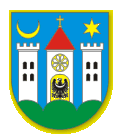 NAZWA I ADRES ZAMAWIAJĄCEGO:Gmina Ziębice ul. Przemysłowa 1057-220 Ziębice  REGON: 890718478NIP: 887-16-35-214SPECYFIKACJA   ISTOTNYCH   WARUNKÓWZAMÓWIENIA    PUBLICZNEGO  (SIWZ)dla PRZETARGU NIEOGRANICZONEGOo wartości większej niż kwoty określone w przepisach wydanych na podstawie                                                       art. 11 ust. 8  ustawy z   dnia 29 stycznia 2004 roku - Prawo zamówień publicznych                                             (Dz. U. z 2018 r. poz. 1986.)„Świadczenie usług związanych z odbiorem i zagospodarowaniem odpadów komunalnych od właścicieli nieruchomości zamieszkałych                           i niezamieszkałych, na których powstają odpady komunalnych z terenu Gminy Ziębice”znak sprawy ZP.271.1.15.2018  Ziębice, dnia 30 października 2018 rokuI. NAZWA  ORAZ  ADRES   ZAMAWIAJĄCEGO:GMINA  ZIĘBICE						   ul. Przemysłowa 1057-220 Ziębicetel. /74/ 8 163 870,  fax. /74/  8 191 212REGON  890718478NIP    887 – 16 – 35 – 214Adres poczty elektronicznej e-mail: sekretariat@ziebice.plAdres strony internetowej http://www.ziebice.biuletyn.netII. TRYB   UDZIELENIA     ZAMÓWIENIA:Postępowanie prowadzone jest w trybie przetargu nieograniczonego na podstawie ustawy  z dnia 29 stycznia 2004 roku Prawo zamówień publicznych (Dz. U. z 2018 r. poz. 1986.) zwana dalej ustawą Pzp.III. OPIS    PRZEDMIOTU   ZAMÓWIENIA : Nazwa nadana zamówieniu: „Świadczenie usług związanych z odbiorem i zagospodarowaniem odpadów komunalnych od właścicieli nieruchomości zamieszkałych i niezamieszkałych, na których powstają odpady komunalne z terenu Gminy Ziębice”2.  Wspólny Słownik Zamówień (CPV):90500000-2 Usługi związane z odpadami90513100-7 Usługi wywozu odpadów pochodzących z gospodarstw domowych90512000-9 Usługi transportu odpadów	90511200-4 Usługi gromadzenia odpadów pochodzących z gospodarstw domowych90533000-2 Usługi gospodarki odpadami90511000-2 Usługi wywozu odpadówPrzedmiot zamówienia obejmuje:odbiór od właścicieli nieruchomości zamieszkałych i niezamieszkałych                                  z terenu Gminy Ziębice,  zgodnie z obowiązującym w czasie trwania umowy,                         o której mowa w Załączniku nr 13 do SIWZ – wzór umowy, Regulaminem utrzymania czystości i porządku na terenie Gminy Ziębice następujących rodzajów odpadów komunalnych:zmieszanych odpadów komunalnych;resztkowych odpadów komunalnych;odpadów komunalnych zbieranych selektywnie:- papier, w tym tektura, odpady opakowaniowe z papieru i tektury;- szkło, w tym odpady opakowaniowe ze szkła;- metale i tworzywa sztuczne, w tym odpady opakowaniowe z metali, tworzyw sztucznych i wielomateriałowe;- odpady ulegające biodegradacji, w tym odpady opakowaniowe ulegające biodegradacji;powstałych w gospodarstwach domowych odpadów komunalnych: zużyty sprzęt elektryczny i elektroniczny, zużyte baterie i akumulatory, meble                      i inne odpady wielkogabarytowe, odpady budowlane i rozbiórkowe, zużyte opony oraz komunalne odpady niebezpieczne (w tym przeterminowane leki i chemikalia); odbiór poszczególnych frakcji odpadów komunalnych z pojemników                                 i worków, o pojemności i kolorystyce oraz z częstotliwością, wynikającą                               z obowiązującego w czasie trwania umowy Regulaminem utrzymania czystości i porządku na terenie Gminy Ziębice, z zastrzeżeniem Załącznika nr 1 do umowy. (UWAGA: frakcja „metale i tworzywa sztuczne” będzie odbierana na terenie całej gminy jeden raz na dwa tygodnie, frakcja „zmieszane”  i „resztkowe” będzie odbierana na terenie miasta Ziębice jeden raz w tygodniu ). Odbiór zmieszanych i resztkowych odpadów komunalnych może odbywać się jednym transportem (razem).Przewidywaną ilość odpadów komunalnych do odebrania z terenu gminy Ziębice określa Załącznik nr 1 do SIWZ – Analiza ilości i rodzaju odpadów komunalnych wytworzonych na terenie Gminy Ziębice, planowanych (szacunkowych) ilości do odebrania oraz dane istotne                        z punktu widzenia zamówienia.  Ilości, pojemności, rodzaje pojemników i worków stosowanych do gromadzenia odpadów komunalnych przez właścicieli nieruchomości,                                      z których następował będzie odbiór odpadów komunalnych na terenie gminy Ziębice, określa Załącznik nr 2 do SIWZ – ilości, pojemności, rodzaje pojemników i worków oraz informacje dotyczące segregacji odpadów komunalnych;odbiór powstałych w gospodarstwach domowych odpadów komunalnych,                          o których mowa w pkt 3 ppkt 1 lit. d – trzy razy w ciągu roku w formie objazdowej zbiórki;opracowanie harmonogramu odbioru odpadów komunalnych od właścicieli nieruchomości zamieszkałych i niezamieszkałych z terenu gminy Ziębice;Wykaz miejscowości  i nieruchomości położonych na  terenie gminy Ziębice  określa Załącznik nr 3  do SIWZ.zagospodarowanie odebranych odpadów komunalnych z terenu gminy Ziębice poprzez przekazanie:odebranych od właścicieli nieruchomości zmieszanych i resztkowych odpadów komunalnych  do Regionalnej Instalacji Przetwarzania Odpadów Komunalnych (RIPOK);odebranych od właścicieli nieruchomości selektywnie zebranych odpadów komunalnych bezpośrednio lub za pośrednictwem innego zbierającego odpady do instalacji odzysku i unieszkodliwiania odpadów, zgodnie z hierarchią postępowania z odpadami, o której mowa w art. 17 ustawy o odpadach, a odpadów ulegających biodegradacji (zielonych) bezpośrednio do Regionalnej Instalacji Przetwarzania Odpadów Komunalnych (RIPOK);prowadzenie dokumentacji związanej z działalnością objętą przedmiotem zamówienia;wykonywanie pozostałych obowiązków określonych w umowie i SIWZ.Wykonawca zobowiązany jest do:Wykonywania przedmiotu zamówienia zgodnie z obowiązującymi przepisami,                    w tym m.in.:ustawą z dnia 27 kwietnia 2001 r. Prawo ochrony środowiska (Dz. U. z 2018 r., poz. 799, z późn. zm.);ustawą z dnia 13 września 1996 r. o utrzymaniu czystości i porządku w gminach (Dz. U. z 2018 r., poz. 1454);ustawą z dnia 14 grudnia 2012 r. o odpadach (Dz. U. z 2018 r., poz. 992, z późn. zm.),Rozporządzeniem Ministra Środowiska z dnia 11 stycznia 2013 r. w sprawie szczegółowych wymagań w zakresie odbierania odpadów komunalnych od właścicieli nieruchomości (Dz. U. z 2013 r., poz. 122),Rozporządzeniem Ministra Środowiska z dnia 12 grudnia 2014 r. w sprawie wzorów dokumentów stosowanych na potrzeby ewidencji odpadów                                          (Dz. U. z 2014 r., poz. 1973);Rozporządzeniem Ministra Środowiska z dnia 9 grudnia 2014 r. w sprawie katalogu odpadów (Dz. U. z 2014 r., poz. 1923);W zakresie odbioru odpadów komunalnych i organizacji selektywnej zbiórki odpadów do obowiązków Wykonawcy należy: odbieranie poszczególnych frakcji odpadów komunalnych z częstotliwością                        i w sposób zgodny z obowiązującym w czasie trwania umowy Regulaminem utrzymania czystości i porządku na terenie gminy Ziębice, z zastrzeżeniem Załącznika nr 1 do umowy. (UWAGA: Frakcja „metale i tworzywa sztuczne” na terenie całej gminy będzie obierana jeden raz na dwa tygodnie, frakcja „zmieszane” i „resztkowe” na terenie miasta Ziębice będzie obierana jeden raz w tygodniu);odbieranie odpadów komunalnych w godzinach 6:00–18.00, z zastrzeżeniem lit. c.  Odbieranie odpadów poza wyznaczonymi godzinami wymaga zgody Zamawiającego (przekazanej w formie pisemnej lub elektronicznej na adres wskazany w § 15 umowy);odbieranie z wyznaczonych przez Zamawiającego nieruchomości niezamieszkałych odpadów komunalnych, w godzinach 8:00 - 15:00. Wykaz przedmiotowych nieruchomości stanowi Załącznik nr 2 do umowy. Zamawiający zastrzega sobie prawo zmiany przedmiotowego załącznika                         w przypadku zmiany adresu jednostki oraz zwiększenia lub zmniejszenia liczby nieruchomości;w ramach odbioru zmieszanych i resztkowych odpadów komunalnych dopuszcza się odbieranie zmieszanych i resztkowych odpadów komunalnych jednym transportem (tzn. razem);wyposażenie nieruchomości zamieszkałych i niezamieszkałych - wyłącznie zabudowa  jednorodzinna, prowadzących selektywne zbieranie odpadów komunalnych, w worki półprzeźroczyste wykonane z folii LDPE                                                  o wytrzymałości dostosowanej do rodzaju odbieranego odpadu i pojemności 100 - 120 litrów każdy, przeznaczone do selektywnej zbiórki odpadów                             w niżej określonej kolorystyce:- niebieski, do zbierania papieru, w tym tektury, odpadów 	opakowaniowych z papieru i tektury;- żółty, do zbierania metali i tworzyw sztucznych, w tym odpadów 	opakowaniowych z metali, tworzyw sztucznych i wielomateriałowych;- brązowy, do zbierania odpadów ulegających biodegradacji, w tym 	odpadów opakowaniowych ulegających biodegradacji.Przez zabudowę jednorodzinną należy rozumieć nieruchomość, w której zostały wyodrębnione maksymalnie 2 lokale (UWAGA: Zamawiający nie posiada wykazu nieruchomości z podziałem na nieruchomości jednorodzinne i wielorodzinne).Wykonawca jest zobowiązany do dostarczenia pierwszych worków, najpóźniej w pierwszym terminie odbioru danej frakcji odpadów określonej w harmonogramie. Kolejne worki dostarczane będą właścicielom nieruchomości po zwrocie poprzednich (zapełnionych) worków (worek za worek), z częstotliwością, zgodnie z obowiązującym harmonogramem;umieszczenie na workach informacji dotyczących:- rodzaju frakcji odpadów, zgodnie z obowiązującym w okresie realizacji 	umowy Regulaminem utrzymania czystości i porządku na terenie Gminy 	Ziębice i  lit. e niniejszego podpunktu;- nazwy lub logo firmy odbierającej odpady;w uzasadnionych przypadkach, takich jak np. wada worka, uszkodzenie wynikające z winy Wykonawcy, Wykonawca zobowiązany będzie do wydania właścicielom nieruchomości dodatkowych worków do selektywnego zbierania odpadów, po zwrocie worka wadliwego;dostarczanie właścicielom nieruchomości zamieszkałych i niezamieszkałych materiałów informacyjnych i edukacyjnych dotyczących gospodarki odpadami tj. papierowych ulotek przygotowanych przez Zamawiającego,                       z częstotliwością do dwóch razy w okresie obowiązywania umowy,                                         w terminie i  sposób uzgodniony z Zamawiającym;w ramach odbioru zmieszanych i resztkowych odpadów komunalnych oraz frakcji odpadów komunalnych zbieranych selektywnie odbieranie:- każdej ilości, wszystkich ww. odpadów komunalnych stanowiących 	przedmiot zamówienia, wytworzonych na terenach wszystkich 	nieruchomości zamieszkałych i niezamieszkałych, zgromadzonych 	odpowiednio w pojemnikach lub workach, jak również odpadów 	stanowiących tzw. nadwyżki, przy pojemnikach na ww. odpady;- odpadów, które zostały wysypane z pojemników w trakcie ich 			opróżniania przez Wykonawcę, wywiane lub wyrzucone przez osoby 		trzecie (np. w wyniku aktów wandalizmu)Odbiór odpadów komunalnych, o których mowa w pkt 3 ppkt 1 lit a-c nie 		obejmuje odbioru odpadów komunalnych,  o których mowa w pkt 3 ppkt 1 		lit d, poza terminami organizowanej trzy razy w roku objazdowej zbiórki 		tych odpadów;po opróżnieniu, odstawianie pojemników  w miejsce, z którego zostały zabrane;porządkowanie terenu zanieczyszczonego odpadami i innymi zanieczyszczeniami wysypanymi z pojemników, kontenerów, worków                                  i pojazdów w trakcie realizacji usługi wywozu. Promień sprzątania wokół pojemników po odbiorze odpadów (w tym pozamiatania drobnych śmieci) wynosi do 2 metrów wokół pojemnika;zorganizowanie trzy razy do roku, w terminie ustalonym z Zamawiającym, objazdowej zbiórki odpadów komunalnych powstających na terenie nieruchomości zamieszkałych, na których powstają odpady komunalne, następujących frakcji odpadów selektywnie zebranych:- zużyty sprzęt elektryczny i elektroniczny;- zużyte baterie i akumulatory;- meble i inne odpady wielkogabarytowe;- odpady budowlane i rozbiórkowe;- zużyte opony;- odpady niebezpieczne pochodzące ze strumienia odpadów komunalnych    (w tym przeterminowane leki i chemikalia), w szczególności: resztki farb, lakierów, klejów, żywic, środki do konserwacji i ochrony drewna oraz opakowania po nich, rozpuszczalniki, środki czyszczące, substancje do wywabiania plam i opakowania po nich, zbiorniki po aerozolach, pozostałości po domowych środkach do dezynfekcji                              i dezynsekcji, środki ochrony roślin oraz opakowania po nich, lampy fluorescencyjne i inne odpady zawierające rtęć, w tym świetlówki, termometry, przełączniki, zużyte kartridże i tonery, przepracowane oleje. W ramach objazdowej zbiórki należy odebrać każdą ilości, wszystkich ww. odpadów komunalnych, z zastrzeżeniem zapisów w obowiązującym Regulaminie utrzymania czystości i porządku na terenie Gminy Ziębice.Objazdową zbiórkę należy zorganizować w godzinach od 06.00 do 18.00 w sposób nie powodujący uciążliwości dla właścicieli nieruchomości oraz zapewniając możliwość łatwego i bezproblemowego pozbycia się przez mieszkańców tego rodzaju odpadów.             W ramach jednorazowej objazdowej zbiórki odpadów Wykonawca zobowiązany jest do jej realizacji w okresie minimum 6 dni gdzie: przez dwa dni zorganizuje odbiór odpadów z terenu miasta Ziębice, przez dwa dni zorganizuje odbiór odpadów z terenu pozostałych sołectw położonych na terenie gminy Ziębice, przez 2 dni zorganizuje odbiór reklamacyjny (tylko uzasadnione reklamacje). Odbiór odpadów w ramach jednej objazdowej zbiórki należy zorganizować zgodnie z następującym podziałem: pierwszy dzień – miasto Ziębice: ul. 1 Maja, Boczna, Boh. Getta, Browarna, Garbarska, Gliwicka (od nr 3-27), Grunwaldzka, Jelenia, Klasztorna, Kolejowa (od nr 2a-34a), Kościelna, Kościuszki, Ks. W. Gacka, Murarska, Ogrodowa, Pl. J. Pawła II, Pl. Strażacki, Pl. Szpitalny, Pocztowa, Podwale, Rzeźnicza, Rynek, Słowackiego, Stolarska, Wałowa, Wąska, Zamkowa, drugi dzień – miasto Ziębice: ul. Cicha, B. Chrobrego, Dębowa, Gazowa, Górna, Graniczna, Gliwicka od ulicy Wałowej od numeru 10, Jagiellońska, Kolejowa od ul. Wałowej do ul. Chrobrego, Kol. Górnik, Krótka, Lompy, Łąkowa, Łokietka, Mała, Mickiewicza, Mokra, Nadrzeczna, Okrężna, Oławska, Os. M. Kopernika, Osińska, Otmuchowska, Paczkowska, Parkowa, Piaskowa, Piastowska, Piastów Ziębickich, Pilichowska, Pl. Wolności, Podmiejska, Polna, Pusta, Przemysłowa, Słoneczna, Sezamkowa, Sienna, Spacerowa, Spółdzielcza, Środkowa, Sportowa, Stawowa, Widokowa, Witosa, Woj. Polskiego, Wrocławska, Zielona, Zawiszy, trzeci dzień – sołectwa: Biernacice, Bożnowice, Dębowiec, Głęboka, Jasienica, Kalinowice Dolne, Kalinowice Górne, Lubnów, Niedźwiedź, Nowina, Osina Mała, Osina Wielka Pomianów Dolny, Starczówek, Wigańcice, czwarty dzień  – sołectwa:  Brukalice, Czerńczyce, Henryków, Krzelków, Lipa, Niedźwiednik, Nowy Dwór, Raczyce, Rososznica, Skalice, Służejów, Wadochowice, Witostowice, piaty i szósty dzień – teren całej gminy (tylko uzasadnione reklamacje, przy czym piąty dzień dla reklamacji dot. terenu Ziębic, szósty dzień dla reklamacji dot. terenu pozostałych sołectw). Wykonawca jest zobowiązany do zachowania ww. kolejności odbioru. Zmiana kolejności odbioru odpadów z poszczególnych miejscowości oraz  ilości dni realizacji usługi w ramach jednorazowej objazdowej zbiórki odpadów  wymaga uzyskania  pisemnej zgody Zamawiającego wysłanej na adres wskazany w § 15 umowy;każdorazowe sprawdzenie zawartości pojemnika lub worka na zebrane selektywnie odpady komunalne, a w przypadku stwierdzenia, że w pojemniku lub worku zgromadzono odpady w sposób niezgodny z Regulaminem utrzymania czystości i porządku na terenie Gminy Ziębice - udokumentowanie tego faktu (w formie pisemnej lub elektronicznej wraz z fotografią miejsca zdarzenia, na której będzie widoczna dokładna data i godzina jej wykonania) oraz skuteczne powiadomienie Zamawiającego wraz ze wskazaniem adresu nieruchomości nie później niż w terminie do 3 dni roboczych od zaistnienia zdarzenia (nie licząc dnia zdarzenia) na adres wskazany w  §15 umowy, przy czym Wykonawca przyjmuje te odpady jako zmieszane odpady komunalne;niezwłoczne, jednak nie później niż w terminie 3 dni roboczych od dnia zaistnienia zdarzenia (nie licząc dnia zdarzenia), informowanie Zamawiającego (w formie pisemnej lub elektronicznej wraz z fotografią miejsca zdarzenia, na której będzie widoczna dokładna data i godzina jej wykonania) na adres wskazany w §15 umowy o wszelkich nieprawidłowościach stwierdzonych w trakcie świadczenia usługi,                          w szczególności w przypadkach:- pozostawienia przy pojemnikach na odpady: wielkogabarytowego 	zużytego sprzętu elektrycznego i elektronicznego, zużytych baterii                                                          	i akumulatorów, mebli i innych odpadów wielkogabarytowych, zużytych 	opon samochodowych oraz odpadów niebezpiecznych pochodzących ze 	strumienia odpadów komunalnych (poza terminami organizowanej trzy 	razy w roku objazdowej zbiórki tych odpadów) jak również odpadów 	budowlanych i rozbiórkowych. Wykonawca zobowiązany jest do 	pozostawienia informacji  właścicielowi o niemożności odebrania 	odpadów, w formie uprzednio zaakceptowanej przez Zamawiającego;- notorycznego powstawania tzw. „nadwyżek” na danych 	nieruchomościach, przy czym, przez notoryczne powstawanie tzw. 	nadwyżek na nieruchomości należy rozumieć, czwarte stwierdzone przez 	Wykonawcę przepełnienie pojemnika do gromadzenia odpadów 	komunalnych na danej nieruchomości w okresie obowiązywania umowy. 	Każda nadwyżka powstająca na danej nieruchomości musi być 	udokumentowana 	w formie fotografii miejsca zdarzenia, na której 	będzie widoczna dokładna data i godzina jej wykonania oraz adres 	nieruchomości. Notoryczne powstawanie tzw. nadwyżek na 	nieruchomości należy, zgłosić Zamawiającemu w formie pisemnej lub 	elektronicznej nie wcześniej niż, przy czwartym udokumentowanym przez 	Wykonawcę stwierdzeniu nadwyżki na danej nieruchomości; - niemożności odebrania z nieruchomości odpadów komunalnych ze 	względu na brak współdziałania właściciela nieruchomości z Wykonawcą. 	Wykonawca zobowiązany jest do niezwłocznego poinformowania 	Zamawiającego o wystąpieniu nieprawidłowości wraz ze wskazaniem 	adresu nieruchomości;- braku wyposażenia nieruchomości w pojemniki na odpady komunalne;- wystąpienia innych, a niewymienionych powyżej nieprawidłowości 			związanych z postępowaniem z odpadami komunalnymi na terenie 			nieruchomości np. niedostosowaniem wielkości pojemnika do ilości 			mieszkańców danej nieruchomości lub ilości wytwarzanych odpadów, a 		także brakiem utrzymania pojemników w odpowiednim stanie sanitarnym, 		porządkowym lub technicznym;odbieranie odpadów komunalnych zgodnie z zasadami określonymi                                  w Rozporządzeniu Ministra Środowiska z dnia 11 stycznia 2013 r. w sprawie szczegółowych wymagań w zakresie odbierania odpadów komunalnych od właścicieli nieruchomości (Dz. U. z 2013 r., poz. 122);W zakresie dotyczącym harmonogramu odbioru odpadów komunalnych do obowiązków Wykonawcy należy:dokonywanie odbioru odpadów komunalnych sprzed nieruchomości zgodnie z określonym przez Wykonawcę, po zaakceptowaniu przez Zamawiającego, harmonogramem, przy czym w przypadku rozpoczęcia realizacji umowy w okresie, w którym harmonogram został sporządzony przez Zamawiającego i opublikowany na stronie internetowej Zamawiającego, Wykonawca zobowiązany jest dokonywać odbioru odpadów zgodnie z obowiązującym harmonogramem do dnia jego zakończenia bądź do dnia zaakceptowania przez Zamawiającego nowego harmonogramu sporządzonego przez Wykonawcę; przedstawienie do zatwierdzenia Zamawiającemu projektu rocznego harmonogramu odbioru odpadów komunalnych, o których mowa w pkt 3 pkt 1 lit a -c, nie później niż w terminie 5 dni kalendarzowych od dnia podpisania umowy. Zamawiający zobowiązany jest dokonać akceptacji lub wnieść uwagi w terminie 3 dni roboczych od dnia przedłożenia przez Wykonawcę harmonogramu. W przypadku wniesienia zastrzeżeń przez Zamawiającego Wykonawca zobowiązany jest w terminie 3 dni roboczych od dnia ich otrzymania uwzględnić przedmiotowe uwagi; przedstawienie do zatwierdzenia Zamawiającemu projektu rocznego harmonogramu zbiórek objazdowych, o których mowa w pkt 3 pkt 1 lit  d,  nie później niż w terminie 30 dni od dnia podpisania umowy. Zamawiający zobowiązany jest dokonać akceptacji lub wnieść uwagi w terminie 3 dni roboczych od dnia przedłożenia przez Wykonawcę harmonogramu. W przypadku wniesienia zastrzeżeń przez Zamawiającego Wykonawca zobowiązany jest w terminie 3 dni roboczych od dnia ich otrzymania uwzględnić przedmiotowe uwagi; każda zmiana harmonogramów, o których mowa w lit. b i c wymaga uzgodnienia z Zamawiającym - w formie pisemnej lub elektronicznej                              (tj. fax, e-mail) zgodnie z § 15 umowy. We wszystkich przypadkach (za wyjątkiem zmian jednorazowych wynikających z siły wyższej) zmiana harmonogramu nastąpi na co najmniej 7 dni przed zaistnieniem zmian po uzgodnieniu z Zamawiającym; zmiana harmonogramu nie stanowi zmiany umowy. Przez siłę wyższą Zamawiający rozumie zdarzenia nagłe o charakterze nadzwyczajnym, których nie dało się przewidzieć, niezależnych od Wykonawcy i Zamawiającego np. pożar, powódź; sporządzenie harmonogramu zapewniającego ciągłość odbioru odpadów komunalnych zgodnie z harmonogramem obowiązującym w dniu przystąpienia do realizacji umowy oraz regularność i powtarzalność odbierania by właściciele nieruchomości mogli w łatwy sposób zaplanować przygotowanie odpadów komunalnych do ich odebrania;uwzględnienie w trakcie opracowywania harmonogramu rodzaju zabudowy, względów sanitarnych (fermentacja odpadów w pojemnikach, kontenerach, żerowanie gryzoni, bezdomnych zwierząt itp.) oraz wymagań częstotliwości odbioru odpadów komunalnych w taki sposób aby nie dochodziło do przepełnienia pojemników na odpady, szczególnie w dniach świątecznych oraz w dniach ustawowo wolnych od pracy;wyznaczenie w trakcie opracowywania harmonogramu, ostatniego dnia odbioru odpadów w miesiącu grudniu, w taki sposób aby faktura za świadczenie usług w tym miesiącu wpłynęła do siedziby Zamawiającego  najpóźniej w dniu 31 grudnia do godziny 09:00;zamieszczenie harmonogramów odbioru odpadów komunalnych (w tym harmonogramów odbioru odpadów w ramach objazdowych zbiórek) oraz informacji o ich zmianach na stronie internetowej Wykonawcy, w przypadku jej posiadania;zamieszczenie harmonogramów odbioru odpadów komunalnych (w tym harmonogramów odbioru odpadów w ramach objazdowych zbiórek) oraz informacji o ich zmianach  na  tablicach ogłoszeń wszystkich sołectw, położonych na terenie gminy Ziębice z wyłączeniem sołectwa Ziębice, w terminie co najmniej 7 dni przed dniem ustalenia/zmiany harmonogramu. Fakt zamieszczenia harmonogramu i informacji o jego zmianie  należy udokumentować w formie fotografii miejsca jego zamieszczenia, na której będzie widoczna dokładna data i godzina jej wykonania. Warunek zamieszczenia informacji w jednym sołectwie uznaje się za spełniony, w przypadku jej zamieszczenia na co najmniej jednej tablicy ogłoszeń w danym sołectwie, po uprzednim uzgodnieniu miejsca z Zamawiającym; w przypadku zmian w harmonogramie dostarczenie właścicielom nieruchomości zamieszkałych i niezamieszkałych, których zmiana dotyczy, zmienionych harmonogramów odbioru odpadów komunalnych, najpóźniej w dniu ostatniego odbioru odpadów dokonywanego zgodnie z dotychczas obowiązującym harmonogramem;przeprowadzenie stosownej wizji lokalnej w celu przygotowania odpowiedniego harmonogramu, w celu zapewnienia wykonania zamówienia zgodnie z postanowieniami umowy i SIWZ.W zakresie transportu odpadów komunalnych do obowiązków Wykonawcy należy:niemieszanie selektywnie zebranych odpadów komunalnych ze zmieszanymi i/lub resztkowymi odpadami komunalnymi odbieranymi od właścicieli nieruchomości;niemieszanie ze sobą poszczególnych frakcji selektywnie zebranych odpadów komunalnych;niemieszanie odpadów komunalnych, odbieranych na podstawie umowy                        z jakimikolwiek odpadami niekomunalnymi;dostosowanie wielkości i rodzaju samochodów odbierających odpady komunalne, do parametrów ulic (szerokości, rodzaju nawierzchni [np. drogi gruntowe], wysokości mostów) i gęstości zabudowy;zabezpieczenie przewożonych odpadów przed wysypaniem na drogę                                      i pyleniem;przedłożenie wykazu pojazdów przeznaczonych do realizacji zamówienia będącego przedmiotem zamówienia wraz z podaniem numerów rejestracyjnych tych pojazdów. Zamawiający dopuszcza zmianę pojazdów wskazanych w ofercie Wykonawcy przed i po podpisaniu umowy, pod warunkiem, że będą one spełniały warunki określone w SIWZ. Wykonawca jest zobowiązany do przekazania Zamawiającemu wykazu nowych pojazdów wraz ze wskazaniem ich numerów rejestracyjnych w terminie do 3 dni roboczych od dnia zmiany;wyposażenie wszystkich pojazdów używanych do realizacji zamówienia                     w urządzenia zapewniające monitoring ich pracy, tj.: rejestrator mobilny, umożliwiający podłączenie min. 3 kamer i wyposażony w moduły: GPS i GSM. Do rejestratora winny być podłączone 3 kamery, które należy umieścić z przodu, boku i przy zsypie pojazdu (śmieciarka) w celu kontroli prawidłowości segregowania odpadów. W przypadku pojazdów typu HDS, hakowiec i bramowiec dopuszcza się montaż 2 kamer. System powinien umożliwiać Zamawiającemu bieżący podgląd materiału video (w postaci filmów) ze wszystkich kamer oraz pozycji GPS pojazdów na interaktywnej mapie w czasie rzeczywistym w siedzibie Zamawiającego. Wykonawca udostępni Zamawiającemu login i hasła  do dwóch stanowisk użytkownika programu monitorującego w dniu podpisania umowy. Dane będą przez Wykonawcę przechowywane i na bieżąco (nieprzerwanie) udostępniane Zamawiającemu przez cały okres wykonywania niniejszego zamówienia oraz 2 miesięcy po jego zakończeniu.W zakresie zagospodarowania odpadów komunalnych do obowiązków Wykonawcy należy :zagospodarowanie odebranych od właścicieli nieruchomości zmieszanych                      i resztkowych odpadów komunalnych do Regionalnej Instalacji Przetwarzania Odpadów Komunalnych (RIPOK);zagospodarowanie odebranych od właścicieli nieruchomości selektywnie zebranych odpadów komunalnych bezpośrednio lub za pośrednictwem innego zbierającego odpady do instalacji odzysku i unieszkodliwiania odpadów, zgodnie z hierarchią postępowania z odpadami, o której mowa w art. 17 ustawy o odpadach, a odpadów ulegających biodegradacji (zielonych) bezpośrednio do Regionalnej Instalacji Przetwarzania Odpadów Komunalnych (RIPOK);Do innych obowiązków  Wykonawcy należy:powiadamianie Zamawiającego, w formie  pisemnej lub elektronicznej, na adres wskazany w §15 umowy, o sposobie załatwienia  spraw dotyczących zgłoszeń uszkodzenia pojemnika oraz innych szkód na mieniu właścicieli nieruchomości przekazanych przez Zamawiającego, w terminie do 14 dni od dnia otrzymania zgłoszenia (nie licząc dnia zgłoszenia); wykonanie przedmiotu zamówienia w sposób profesjonalny, niepowodujący niepotrzebnych szkód oraz ograniczający niedogodności dla mieszkańców gminy Ziębice do niezbędnego minimum;zapewnienie, dla właściwej realizacji przedmiotu umowy, przez cały czas trwania umowy, dostatecznej ilości środków technicznych, gwarantujących terminowe i jakościowe wykonanie zakresu rzeczowego usługi, w ilości co najmniej takiej, jak w złożonej w postępowaniu przetargowym ofercie;prowadzenie odbioru i zagospodarowania odpadów komunalnych w sposób zgodny z obowiązującymi w tym zakresie przepisami; posiadanie przez cały okres obowiązywania umowy bazy magazynowo                                                 - transportowej usytuowanej w gminie Ziębice lub w odległości nie większej niż 60 km od granicy tej gminy, na terenie, do którego posiada tytuł prawny;parkowanie pojazdów do realizacji przedmiotu zamówienia wyłącznie na terenie posiadanej bazy magazynowo - transportowej, przy czym w zakresie wymogów dotyczących bazy magazynowo - transportowej, zastosowanie mają przepisy szczególne;wyposażenie pracowników zajmujących się odbiorem odpadów  w odzież ochronną z widocznym logo firmy;porządkowanie terenu zanieczyszczonego odpadami i innymi zanieczyszczeniami wysypanymi z pojemników, kontenerów, worków                                i pojazdów w trakcie realizacji usługi wywozu;utrzymywanie odpowiedniego stanu sanitarnego pojazdów i urządzeń przeznaczonych do odbioru odpadów komunalnych od właścicieli nieruchomości;dokonywanie odbioru i transportu odpadów, również w przypadkach, kiedy dojazd do punktów zbiórki odpadów komunalnych (nieruchomości) będzie utrudniony z powodu prowadzonych remontów dróg, dojazdów itp. W takich przypadkach Wykonawca samodzielnie odbiera sprzed nieruchomości wystawione w dniu odbioru pojemniki i transportuje je w celu opróżnienia do miejsca do którego możliwy jest dojazd pojazdu lub  podstawia pojemniki zbiorcze na odpady komunalne dla właścicieli nieruchomości, do których dojazd jest niemożliwy, w miejscu i ilości uzgodnionej z Zamawiającym do czasu przywrócenia dojazdu do nieruchomości. W takich przypadkach Wykonawcy nie przysługują roszczenia z tytułu wzrostu kosztów realizacji przedmiotu umowy; w przypadku awarii pojazdu odbierającego odpady komunalne, niezwłoczne zapewnienie pojazdu zastępczego, tak aby odbiór odpadów odbył się zgodnie z harmonogramem;ponoszenie pełnej odpowiedzialności za nienależyte wykonanie przedmiotu umowy zgodnie z obowiązującymi przepisami i normami; zapewnienie Zamawiającemu kontaktu z Wykonawcą w ciągu dnia,                                     co najmniej  w godzinach pracy Urzędu Miejskiego w Ziębicach w okresie obowiązywania, poprzez wskazanie w § 15 umowy osoby lub osób upoważnionych do kontaktów z Zamawiającym, adresu e-mail  i polskiego komórkowego numeru telefonu;okazywanie na każde żądanie Zamawiającego wszelkich dokumentów potwierdzających wykonywanie przedmiotu umowy zgodnie z określonymi przez Zamawiającego wymaganiami i przepisami prawa;delegowanie upoważnionego przedstawiciela Wykonawcy do uczestnictwa w naradach prowadzonych przez Zamawiającego na których omawiane będą zadania związane z realizacją przedmiotu umowy, w ilości do trzech spotkań w okresie obowiązywania umowy.W zakresie dokumentacji przekazywanej Zamawiającemu do obowiązków Wykonawcy należy:przekazywanie miesięcznych raportów zawierających informacje o:- ilości odebranych odpadów komunalnych [Mg], w podziale na frakcje,                     o których mowa w § 4  ust. 1 umowy (tabela nr 1 „Wzór miesięcznego rozliczenia za wykonywanie Zamówienia”;- sposobach zagospodarowania ww. poszczególnych rodzajów odpadów komunalnych ze wskazaniem instalacji, do których zostały przekazane;- liczbie nieruchomości, od których zostały odebrane (w danym miesiącu) odpady komunalne z podziałem na nieruchomości zamieszkałe                                        i niezamieszkałe, przy czym przez wskazanie jednej nieruchomości należy rozumieć, nieruchomość z której Wykonawca co najmniej jeden raz w danym miesiącu kalendarzowym odebrał  odpady komunalne; - nieruchomościach, na których właściciele nieruchomości zbierają odpady komunalne w sposób niezgodny z obowiązującym regulaminem utrzymania czystości i porządku na terenie gminy Ziębice, ze wskazaniem adresu nieruchomości, rodzaju nieprawidłowości wraz dokumentacją fotograficzną zawierającą datę i godzinę zdarzenia; w terminie do 15 każdego miesiąca za miesiąc poprzedni;przekazywanie miesięcznego rozliczenia za wykonanie zamówienia zgodnie ze wzorem określonym w § 4 ust. 1 umowy, tj. tabelą nr  1 „Wzór miesięcznego rozliczenia za wykonywanie Zamówienia”. Rozliczanie świadczonych usług wywozu odpadów komunalnych następować będzie pomiędzy Zamawiającym, a Wykonawcą zgodnie z rzeczywistą ilością (masą) odebranych i zagospodarowanych w danym miesiącu odpadów komunalnych z terenu gminy Ziębice.  Podstawą określenia ilości (masy) odebranych i zagospodarowanych odpadów komunalnych z terenu gminy Ziębice w celu rozliczenia jest zbiorcze zestawienie ważeń sporządzonych dla potrzeb dokumentowania przekazania i zagospodarowania odpadów do instalacji, w tym regionalnych instalacji do przetwarzania odpadów komunalnych (RIPOK), przy czym obligatoryjne zestawienie ważeń z RIPOK dotyczy zmieszanych i resztkowych odpadów komunalnych oraz odpadów ulegających biodegradacji (zielonych). Wartość miesięcznego rozliczenia   z tytułu świadczonej usługi wynikającej z zamówienia będzie równa sumie: iloczynu ilości zebranych odpadów poszczególnego rodzaju i kosztów odbioru wraz z zagospodarowaniem tych odpadów zgodnie z ceną wskazaną w formularzu ofertowym; w terminie do 15 każdego miesiąca za miesiąc poprzedni;przekazywanie sprawozdania, o którym mowa w art. 9n ustawy                                             o utrzymaniu czystości i porządku w gminach i przepisach wykonawczych;przekazywanie zbiorczych zestawień ważeń sporządzanych dla potrzeb dokumentowania przekazania i zagospodarowania odpadów do instalacji                         - w terminie do 5 dni roboczych od dnia doręczenia wezwania przez Zamawiającego; przekazywanie potwierdzonych za zgodność z oryginałem kserokopii dowodów dostarczania odpadów do instalacji odzysku lub unieszkodliwiania, tj. kart przekazania odpadów lub kart ewidencji odpadów w celu potwierdzenia ilości masy odebranych i zagospodarowanych odpadów komunalnych - w terminie do 30 dni kalendarzowych od dnia dostarczenia do siedziby Zamawiającego prawidłowo wystawionej faktury. W przypadku wątpliwości Zamawiającego, co do treści wyżej wymienionych dokumentów Wykonawca ma prawo do złożenia wyjaśnień lub ich poprawy;przekazywanie sprawozdań miesięcznych obejmujących dane wszystkich nieruchomości, z podziałem na nieruchomości zamieszkałe i niezamieszkałe, z których zostały odebrane odpady komunalne, wraz ze wskazaniem sposobu gromadzenia odpadów („zmieszane”, „selektywne”), a także ilości                                  i pojemności pojemników oraz ilości worków przy poszczególnych nieruchomościach, w terminie do 15 każdego miesiąca za miesiąc poprzedni, przy czym Zamawiający wskaże Wykonawcy termin rozpoczęcia realizacji przedmiotowego obowiązku po podpisaniu umowy. Zamawiający przekaże Wykonawcy posiadaną bazę nieruchomości zamieszkałych                                                                i niezamieszkałych  zawierającą co najmniej: adres nieruchomości, sposób zbierania odpadów (segregacja lub brak segregacji), zadeklarowane pojemniki. Wykaz sporządzony zostanie na podstawie deklaracji złożonych przez właścicieli nieruchomości. Wykaz zostanie przekazany w dniu podpisania umowy.przekazywanie na bieżąco, jednak nie później niż w terminie do 3 dni roboczych od dnia zdarzenia (nie licząc dnia zdarzenia) adresów nieruchomości, z podziałem na zamieszkałe i niezamieszkałe:- które nie zostały ujęte w bazie danych prowadzonej przez Zamawiającego, a z których dokonano odbioru odpadów komunalnych, ze wskazaniem ilości i pojemności pojemników;- które zostały ujęte w bazie danych prowadzonej przez Zamawiającego,                       a z których nie dokonano odbioru odpadów komunalnych.Zamawiający wskaże Wykonawcy termin rozpoczęcia realizacji przedmiotowego obowiązku po podpisaniu umowy. przekazywanie dokumentacji zdjęciowej zgodnie z żądaniem Zamawiającego, ze wskazanych w pkt 7 adresów - w terminie 3 dni roboczych od dnia przekazania żądania przez Zamawiającego. Zamawiający wskaże Wykonawcy termin rozpoczęcia realizacji przedmiotowego obowiązku po podpisaniu umowy; przekazywanie dokumentów, o których mowa  w lit. a - h w formie pisemnej lub elektronicznej, uzgodnionej z Zamawiającym.Rodzaj czynności niezbędnych do realizacji zamówienia, których dotyczą wymagania zatrudnienia na podstawie umowy o pracę przez  Wykonawcę lub Podwykonawcę osób wykonujących czynności w trakcie realizacji zamówienia; Zamawiający zgodnie z art. 29 ust. 3a ustawy Pzp wskazuje, że dla czynności, polegających na pracach: - odbierania, uprzątania i transportu odpadów komunalnych (kierowcy, 	pomocnicy, ładowacze).- zagospodarowania odpadów komunalnych do regionalnych instalacji 	przetwarzania, instalacji odzysku lub unieszkodliwiania odpadów 	komunalnych tj. kierowanie do regionalnych instalacji przetwarzania 	odpadów komunalnych (odpady zmieszane, resztkowe i zielone) lub 	odpowiednio do instalacji odzysku i/lub unieszkodliwiania, zgodnie z 	hierarchią postępowania z odpadami,- sprawdzania worków, pojemników na odpady komunalne,- prowadzenia dokumentacji związanej z wykonaniem usługi np. 	prowadzenie ewidencji, sprawozdawczości,- nadzorowanie realizacji zadań określonych w tiret 1-4; określa wymóg zatrudnienia osób wykonujących te czynności na umowę o pracę zgodnie z art. 22  § 1 ustawy z dnia 26 czerwca 1974 roku – Kodeks pracy, przy 	wynagrodzeniu nie mniejszym niż minimalne wynagrodzenie za pracę, zgodnie z 	Rozporządzeniem Rady Ministrów z dnia 12 września 2017 r. w sprawie wysokości minimalnego wynagrodzenia za pracę oraz wysokości minimalnej stawki godzinowej w 2018 r.;Wykonawca zobowiązuje się, że przed rozpoczęciem wykonywania przedmiotu Umowy Pracownicy zostaną przeszkoleni w zakresie przepisów BHP  i przepisów przeciwpożarowych oraz przepisów o ochronie danych osobowych;Wykonawca zobowiązuje się, że Pracownicy będą posiadać odpowiednie kwalifikacje, uprawnienia i umiejętności w zakresie wykonywanych czynności;Wykonawca zobowiązuje się, że Pracownicy świadczący czynności wskazane  w SIWZ będą posiadali aktualne badania lekarskie, niezbędne do wykonania powierzonych im obowiązków;Wykonawca zobowiązany jest do zapewnienia Pracownikom odzieży ochronnej, odzieży roboczej i środków ochrony osobistej zgodnie                                             z przepisami i zasadami BHP;Wykonawca ponosi odpowiedzialność za prawidłowe wyposażenie Pracowników oraz za ich bezpieczeństwo w trakcie wykonywania przedmiotu Umowy.Sposób dokumentowania zatrudnienia, osób o których mowa w art. 29 ust. 3a ustawy Pzp. W trakcie realizacji zamówienia na każde wezwanie Zamawiającego                                          w wyznaczonym w tym wezwaniu terminie, do 10 dni roboczych Wykonawca przedłoży Zamawiającemu wskazane poniżej dowody w celu potwierdzenia spełnienia wymogu zatrudnienia na podstawie umowy o pracę przez Wykonawcę lub Podwykonawcę osób wykonujących wskazane w ppkt 8 czynności w trakcie realizacji zamówienia:- oświadczenie Wykonawcy lub Podwykonawcy o zatrudnieniu na 			podstawie umowy o pracę osób wykonujących czynności, których dotyczy 		wezwanie Zamawiającego. Oświadczenie to powinno zawierać w 			szczególności: dokładne określenie podmiotu składającego oświadczenie, 		datę złożenia oświadczenia, wskazanie, że objęte wezwaniem czynności 		wykonują osoby zatrudnione na podstawie umowy o pracę wraz ze 			wskazaniem liczby tych osób, imion i nazwisk tych osób, rodzaju umowy o 		pracę i wymiaru etatu oraz podpis osoby uprawnionej do złożenia 			oświadczenia w imieniu Wykonawcy lub Podwykonawcy;- poświadczoną za zgodność z oryginałem odpowiednio przez Wykonawcę 		lub Podwykonawcę kopię umowy/umów o pracę osób wykonujących w 		trakcie realizacji zamówienia czynności, o których mowa  w ust. 1. Kopia 		umowy/umów powinna zostać zanonimizowana   w sposób zapewniający 		ochronę danych osobowych pracowników, zgodnie z Rozporządzeniem 		Parlamentu Europejskiego i Rady (UE) 2016/679 z dnia 27 kwietnia2016 		r. w sprawie ochrony osób fizycznych w związku z przetwarzaniem 			danych osobowych i w sprawie swobodnego przepływu takich danych 		oraz uchylenia dyrektywy 95/46/WE (tj. w szczególności bez adresów, nr 		PESEL pracowników). Imię i Nazwisko pracownika nie podlega 			anonimizacji. Informacje takie jak: data zawarcia umowy, rodzaj umowy o 		pracę,  wymiar etatu, stanowisko pracy powinny być możliwe do 			zidentyfikowania;	- zaświadczenie właściwego oddziału ZUS, potwierdzające opłacanie 	przez Wykonawcę lub Podwykonawcę składek na ubezpieczenia społeczne 	i zdrowotne z tytułu zatrudnienia na podstawie umów o pracę za ostatni 	okres rozliczeniowy.	- poświadczoną za zgodność z oryginałem odpowiednio przez Wykonawcę 	lub Podwykonawcę kopię dowodu potwierdzającego zgłoszenie 		pracownika przez pracodawcę do ubezpieczeń, zanonimizowaną w sposób 	zapewniający ochronę danych osobowych pracowników, zgodnie z 	Rozporządzeniem Parlamentu Europejskiego i Rady (UE) 2016/679 z dnia 	27 kwietnia 2016 r. w sprawie ochrony osób fizycznych w związku z 	przetwarzaniem danych osobowych i w sprawie swobodnego przepływu 	takich danych oraz uchylenia dyrektywy 95/46/WE. Imię i Nazwisko 	pracownika nie podlega anonimizacji.nieprzedłożenie przez Wykonawcę, w wyznaczonym przez Zamawiającego terminie, dowodów o których mowa w ppkt 9 lit. a w celu potwierdzenia spełnienia przez Wykonawcę lub Podwykonawcę wymogu zatrudnienia na podstawie umowy o pracę będzie traktowane jako niewypełnienie przez Wykonawcę lub Podwykonawcę wymogu zatrudnienia na podstawie umowy  o pracę osób wykonujących czynności, o których mowa w ppkt 8 lit. a.Uprawnienia Zamawiającego w zakresie kontroli spełniania przez Wykonawcę wymagań, o których mowa w art. 29 ust. 3a, oraz sankcji z tytułu niespełnienia tych wymagań.w trakcie realizacji zamówienia Zamawiający uprawniony jest do wykonywania czynności kontrolnych wobec Wykonawcy odnośnie spełniania przez Wykonawcę lub Podwykonawcę wymogu zatrudnienia na podstawie umowy o pracę osób wykonujących wskazane w ppkt 8 lit. a czynności. Zamawiający uprawniony jest  w szczególności do: - żądania oświadczeń i dokumentów w zakresie potwierdzenia spełniania 		ww. wymogów i dokonywania ich oceny,- żądania wyjaśnień w przypadku wątpliwości w zakresie potwierdzenia 		spełniania ww. wymogów,- przeprowadzania kontroli na miejscu wykonania świadczenia. w przypadku niezatrudnienia na podstawie umowy o pracę przez Wykonawcę lub Podwykonawcę osób wykonujących czynności określone                        w ppkt  8 lit. a  Zamawiającemu  przysługuje prawo do odstąpienia od umowy zgodnie  z postanowieniami określonymi we wzorze umowy;w przypadku nie dochowania któregokolwiek z terminów określonych przez Zamawiającego, Zamawiający obciąży Wykonawcę karami umownymi określonymi w umowie.w przypadku uzasadnionych wątpliwości co do przestrzegania prawa pracy  przez Wykonawcę lub Podwykonawcę Zamawiający może zwrócić się                                 o przeprowadzenie kontroli przez Państwową Inspekcję Pracy. IV. TERMIN   WYKONANIA   ZAMÓWIENIA:  Termin realizacji zamówienia: od dnia podpisania umowy, jednak nie wcześniej  niż od dnia 1 stycznia 2019 r. do dnia 31 grudnia 2019 r., z zastrzeżeniem § 4 ust. 5 wzoru umowy.V. WARUNKI   UDZIAŁU   W    POSTĘPOWANIU  O udzielenie zamówienia mogą ubiegać się Wykonawcy, którzy:nie podlegają wykluczeniu;w postępowaniu mogą wziąć udział Wykonawcy, którzy spełniają warunek dotyczący braku podstaw do wykluczenia z postępowania o udzielenie zamówienia publicznego  w okolicznościach, o których mowa w art. 24 ust. 1 pkt 12-23 oraz ust . 5 pkt 1 ustawy Pzp.spełniają warunki udziału w postępowaniu określone w art. 22 ust. 1b pkt                         1-3; w zakresie kompetencji lub uprawnień do prowadzenia określonej działalności zawodowej, o ile wynika to z odrębnych przepisów.Opis sposobu dokonywania oceny spełniania tego warunku:  		Zamawiający uzna warunek za spełniony, jeśli Wykonawca wykaże, iż posiada:aktualny wpis do rejestru działalności regulowanej, o której mowa w art. 9b ustawy z dnia 13 września 1996 r. o utrzymaniu czystości i porządku                    w gminach, w zakresie objętym przedmiotem zamówienia;wpis do Rejestru podmiotów wprowadzających produkty, produkty w opakowaniach i gospodarujących odpadami (BDO), w zakresie - transportujący odpady, w zakresie objętym przedmiotem zamówienia.W przypadku wspólnego ubiegania się o udzielenie zamówienia przez dwóch lub więcej Wykonawców, spełnienie ww. warunków dotyczy każdego Wykonawcy odrębnie.w zakresie sytuacji ekonomicznej lub finansowejOpis sposobu dokonywania oceny spełniania tego warunku:	Zamawiający uzna warunek za spełniony, jeśli Wykonawca wykaże:że jest ubezpieczony od odpowiedzialności cywilnej w zakresie prowadzonej działalności związanej z przedmiotem zamówienia na kwotę minimum                                           150 000,00 PLN;środki finansowe lub zdolność kredytową na kwotę nie mniejszą niż                           100.000,00 PLN w okresie nie wcześniej niż 1 miesiąc przed upływem terminu składnia ofert. W przypadku podmiotów wspólnie ubiegających się o udzielenie zamówienia przy ocenie spełniania warunku udziału w postępowaniu potencjał ekonomiczny i finansowy będzie podlegał sumowaniu.W przypadku Wykonawców, którzy wykażą posiadanie środków finansowych lub zdolności kredytowej w innych walutach niż złoty polski Zamawiający przeliczy podane kwoty po średnim kursie NBP z dnia przekazania  ogłoszenia o zamówieniu Urzędowi Publikacji Unii Europejskiej.w zakresie zdolności technicznej lub zawodowej- doświadczenie Wykonawcy:Zamawiający uzna warunek za spełniony, jeżeli Wykonawca wykaże, że w okresie ostatnich trzech lat przed upływem terminu składania ofert, a jeżeli okres prowadzenia działalności jest krótszy - w tym okresie, wykonał a w przypadku świadczeń okresowych lub ciągłych wykonuje:- co najmniej jedną usługę lub usługi polegające na odbiorze odpadów komunalnych od właścicieli nieruchomości zamieszkałych i/lub niezamieszkałych, w ramach których odebrał w ciągu kolejnych dwunastu miesięcy kalendarzowych odpady komunalne                                z terenu gminy o liczbie mieszkańców powyżej 10 tysięcy, w minimalnej ilości 5.000,00 Mg oraz załączy dowody, że usługi te zostały wykonane lub są wykonywane należycie.W przypadku oferty składanej wspólnie przynajmniej jeden Wykonawca musi wykazać, że warunek spełnia.  osoby skierowane do realizacji zamówienia: Zamawiający nie precyzuje warunku.         -        potencjał techniczny: Zamawiający uzna warunek za spełniony jeśli Wykonawca wykaże, że dysponuje: * co najmniej: - 2 pojazdami przystosowanymi do odbioru zmieszanych odpadów komunalnych;  - 2 pojazdami przystosowanymi do odbioru selektywnie zebranych odpadów komunalnych; - 1 pojazdem do odbierania odpadów bez funkcji kompaktującej;       * bazą magazynowo - transportową o której mowa w Rozporządzeniu Ministra Środowiska z dnia 11 stycznia 2013 r. w sprawie szczegółowych wymagań w zakresie odbierania odpadów komunalnych od właścicieli nieruchomości (Dz. U. z 2013 r., poz. 122) usytuowaną na terenie gminy Ziębice lub zlokalizowaną w odległości nie większej niż 60 km od granicy gminy Ziębice i na terenie, do którego posiada tytuł prawny.W przypadku Wykonawców którzy posiadają bazę magazynowo - transportową poza granicami gminy Ziębice odległość powinna być mierzona i wykazana przez Wykonawcę zgodnie z odległością, jaką pokona pojazd po najkrótszych drogach publicznych pomiędzy bazą magazynowo- transportową, a granicą gminy.W przypadku Wykonawców wspólnie ubiegających się o udzielenie zamówienia, warunki określone w pkt 1 ppkt 2 lit b i c winien spełniać, co najmniej jeden Wykonawca lub wszyscy Wykonawcy wspólnie.Ocena spełnienia ww. warunków udziału w postępowaniu zostanie dokonana na podstawie przedłożonych przez Wykonawcę dokumentów wg zasady spełnia/nie spełnia.Środki naprawcze (self- cleaning):Wykonawca, który podlega wykluczeniu na podstawie art. 24 ust. 1 pkt 13 i 14 ustawy Pzp oraz pkt 16-20 ustawy Pzp. (obligatoryjne przesłanki wyłączenia) lub ust. 5 pkt 1 może na podstawie art. 24 ust. 8 ustawy Pzp. przedstawić dowody na to, że podjęte przez niego środki są wystarczające do wykazania jego rzetelności, w szczególności udowodnić naprawienie szkody wyrządzonej przestępstwem lub przestępstwem skarbowym, zadośćuczynienie pieniężne za doznaną krzywdę lub naprawienie szkody, wyczerpujące wyjaśnienie stanu faktycznego oraz współpracę z organami ścigania oraz podjęcie konkretnych środków technicznych, organizacyjnych i kadrowych, które są odpowiednie dla zapobiegania dalszym przestępstwom lub przestępstwom skarbowym lub nieprawidłowemu postępowaniu Wykonawcy. Zastosowanie środków naprawczych nie będzie miało miejsca w stosunku do Wykonawcy będącego podmiotem zbiorowym, Wykonawcy, wobec którego orzeczono prawomocnym wyrokiem sądu zakaz ubiegania się o udzielenie zamówienia oraz wobec którego nie upłynął jeszcze określony w tym wyroku okres obowiązywania tego zakazu.Wykonawca nie podlega wykluczeniu, jeżeli Zamawiający, uwzględniając wagę                                                      i szczególne okoliczności czynu Wykonawcy uzna za wystarczające przedstawione przez niego dowody.W przypadku nieuwzględnienia przedstawionych dowodów Zamawiający może wykluczyć Wykonawcę na każdym etapie postępowania.VI. PODSTAWY WYKLUCZENIA.Z postępowania o udzielenie zamówienia wyklucza się:1) wykonawcę, który nie wykazał spełniania warunków udziału w postępowaniu lub nie został zaproszony do negocjacji lub złożenia ofert wstępnych albo ofert, lub nie wykazał braku podstaw wykluczenia;2) wykonawcę będącego osobą fizyczną, którego prawomocnie skazano za przestępstwo (podstawa prawna: art. 24 ust. 1 pkt 13 lit. a-d PZP):a) o którym mowa w art. 165a, art. 181-188, art. 189a, art. 218-221, art. 228-230a, art. 250a, art. 258 lub art. 270-309 ustawy z dnia 6 czerwca 1997 r. - Kodeks karny (Dz. U. z 1997 r. Nr 88, poz. 553, z późn. zm.) lub art. 46 lub art. 48 ustawy z dnia 25 czerwca 2010 r. o sporcie (Dz. U. z 2010 r. Nr 127, poz. 857 z późn. zm.),b) o charakterze terrorystycznym, o którym mowa w art. 115 § 20 ustawy z dnia 6 czerwca 1997 r. - Kodeks karny,c) skarbowe,d) o którym mowa w art. 9 lub art. 10 ustawy z dnia 15 czerwca 2012 r. o skutkach powierzania wykonywania pracy cudzoziemcom przebywającym wbrew przepisom na terytorium Rzeczypospolitej Polskiej (Dz. U. poz. 769);Oświadczenie z formularza JEDZ:(1) Część III Podstawy wykluczenia, sekcja A - Podstawy związane z wyrokami skazującymi za przestępstwo;(2) Część III Podstawy wykluczenia, sekcja C - podsekcja dotycząca naruszenia obowiązków w dziedzinie prawa środowiska, prawa socjalnego i prawa pracy;(3) Część III Podstawy wykluczenia, sekcja D - dotycząca podstaw wykluczenia o charakterze wyłącznie krajowym.3) wykonawcę, jeżeli urzędującego członka jego organu zarządzającego lub nadzorczego, wspólnika spółki w spółce jawnej lub partnerskiej albo komplementariusza w spółce komandytowej lub komandytowo-akcyjnej lub prokurenta prawomocnie skazano za przestępstwo, o którym mowa w pkt 2 (podstawa prawna: art. 24 ust. 1 pkt 14 PZP);Oświadczenie z formularza JEDZ:(1) Część III Podstawy wykluczenia, sekcja A - Podstawy związane                           z wyrokami skazującymi za przestępstwo;(2) Część III Podstawy wykluczenia, sekcja C - podsekcja dotycząca naruszenia obowiązków w dziedzinie prawa środowiska, prawa socjalnego i prawa pracy;(3) Część III Podstawy wykluczenia, sekcja D - dotycząca podstaw wykluczenia o charakterze wyłącznie krajowym.4) wykonawcę, wobec którego wydano prawomocny wyrok sądu lub ostateczną decyzję administracyjną o zaleganiu z uiszczeniem podatków, opłat lub składek na ubezpieczenia społeczne lub zdrowotne, chyba że wykonawca dokonał płatności należnych podatków, opłat lub składek na ubezpieczenia społeczne lub zdrowotne wraz z odsetkami lub grzywnami lub zawarł wiążące porozumienie w sprawie spłaty tych należności (podstawa prawna: art. 24 ust. 1 pkt 15 PZP);Oświadczenie z formularza JEDZ:Część III Podstawy wykluczenia, sekcja B - Podstawy związane z płatnością podatków lub składek na ubezpieczenie społeczne.5) wykonawcę, który w wyniku zamierzonego działania lub rażącego niedbalstwa wprowadził zamawiającego w błąd przy przedstawieniu informacji, że nie podlega wykluczeniu, spełnia warunki udziału w postępowaniu lub obiektywne i niedyskryminacyjne kryteria, zwane dalej „kryteriami selekcji”, lub który zataił te informacje lub nie jest w stanie przedstawić wymaganych dokumentów (podstawa prawna: art. 24 ust. 1 pkt 16 PZP);Oświadczenie z formularza JEDZ:Część III Podstawy wykluczenia, sekcja C - podsekcja dotycząca wprowadzenia w błąd i zatajenia informacji wymaganych do weryfikacji braku podstaw wykluczenia lub do weryfikacji spełnienia warunków kwalifikacji.6) wykonawcę, który w wyniku lekkomyślności lub niedbalstwa przedstawił informacje wprowadzające w błąd zamawiającego, mogące mieć istotny wpływ na decyzje podejmowane przez zamawiającego w postępowaniu o udzielenie zamówienia (podstawa prawna: art. 24 ust. 1 pkt 17 PZP);Oświadczenie z formularza JEDZ:Część III Podstawy wykluczenia, sekcja C - podsekcja dotycząca wprowadzenia w błąd i zatajenia informacji wymaganych do weryfikacji braku podstaw wykluczenia lub do weryfikacji spełnienia warunków kwalifikacji.7)	wykonawcę, który bezprawnie wpływał lub próbował wpłynąć na czynności zamawiającego lub pozyskać informacje poufne, mogące dać mu przewagę w postępowaniu o udzielenie zamówienia (podstawa prawna: art. 24 ust. 1 pkt 18 PZP);Oświadczenie z formularza JEDZ:Część III Podstawy wykluczenia, sekcja C - podsekcja dotycząca wprowadzenia w błąd i zatajenia informacji wymaganych do weryfikacji braku podstaw wykluczenia lub do weryfikacji spełnienia warunków kwalifikacji.8)	wykonawcę, który brał udział w przygotowaniu postępowania o udzielenie zamówienia lub którego pracownik, a także osoba wykonująca pracę na podstawie umowy zlecenia, o dzieło, agencyjnej lub innej umowy o świadczenie usług, brał udział w przygotowaniu takiego postępowania, chyba że spowodowane tym zakłócenie konkurencji może być wyeliminowane w inny sposób niż przez wykluczenie wykonawcy z udziału w postępowaniu (podstawa prawna: art. 24 ust. 1 pkt 19 PZP);Oświadczenie z formularza JEDZ:Część III Podstawy wykluczenia, sekcja C - podsekcja dotycząca doradztwa i zaangażowania w przygotowanie postępowania.9)	wykonawcę, który z innymi wykonawcami zawarł porozumienie mające na celu zakłócenie konkurencji między wykonawcami w postępowaniu o udzielenie zamówienia, co zamawiający jest w stanie wykazać za pomocą stosownych środków dowodowych (podstawa prawna: art. 24 ust. 1 pkt 20 PZP);Oświadczenie z formularza JEDZ:Część III Podstawy wykluczenia, sekcja C - podsekcja dotycząca porozumienia mającego na celu zakłócenie konkurencji.10)	wykonawcę będącego podmiotem zbiorowym, wobec którego sąd orzekł zakaz ubiegania się o zamówienia publiczne na podstawie ustawy z dnia 28 października 2002 r. o odpowiedzialności podmiotów zbiorowych za czyny zabronione pod groźbą kary (Dz. U. z 2015 r. poz. 1212, 1844 i 1855 oraz z 2016 r. poz. 437 i 544) (podstawa prawna: art. 24 ust. 1 pkt 21 PZP);Oświadczenie z formularza JEDZ:Część III Podstawy wykluczenia, sekcja D - dotycząca podstaw wykluczenia o charakterze wyłącznie krajowym.11)	wykonawcę, wobec którego orzeczono tytułem środka zapobiegawczego zakaz ubiegania się o zamówienia publiczne (podstawa prawna: art. 24 ust. 1 pkt 22 PZP);Oświadczenie z formularza JEDZ:Część III Podstawy wykluczenia, sekcja D - dotycząca podstaw wykluczenia o charakterze wyłącznie krajowym.12)	wykonawców, którzy należąc do tej samej grupy kapitałowej, w rozumieniu ustawy z dnia 16 lutego 2007 r. o ochronie konkurencji i konsumentów (Dz. U. z 2015 r. poz. 184, 1618 i 1634), złożyli odrębne oferty, oferty częściowe lub wnioski o dopuszczenie do udziału w postępowaniu, chyba że wykażą, że istniejące między nimi powiązania nie prowadzą do zakłócenia konkurencji w postępowaniu o udzielenie zamówienia (podstawa prawna: art. 24 ust. 1 pkt 23 PZP).Z postępowania o udzielenie zamówienia Zamawiający również wykluczy Wykonawcę na podstawie art. 24 ust. 5 pkt 1 Pzp, tj. Wykonawcę, w stosunku do którego otwarto likwidację, w zatwierdzonym przez sąd układzie w postępowaniu restrukturyzacyjnym jest przewidziane zaspokojenie wierzycieli przez likwidację jego majątku lub sąd zarządził likwidację jego majątku w trybie art. 332 ust. 1 ustawy z dnia 15 maja 2015 r. - Prawo restrukturyzacyjne (t.j. Dz. U. z 2017 r. poz. 1508 ze. zm.) lub którego upadłość ogłoszono, z wyjątkiem Wykonawcy, który po ogłoszeniu upadłości zawarł układ zatwierdzony prawomocnym postanowieniem sądu, jeżeli układ nie przewiduje zaspokojenia wierzycieli przez likwidację majątku upadłego, chyba że sąd zarządził likwidację jego majątku w trybie art. 366 ust. 1 ustawy z dnia 28 lutego 2003 r. - Prawo upadłościowe (t.j. Dz.  U.  z  2017  r. poz. 2344).Wykluczenie wykonawcy następuje (art. 24 ust. 7 PZP):1)	w przypadkach, o których mowa w ust. 1 pkt 2 lit. a-c i pkt 3, gdy osoba, o której mowa w tych przepisach została skazana za przestępstwo wymienione w ust. 1 pkt 2 lit. a-c, jeżeli nie upłynęło 5 lat od dnia uprawomocnienia się wyroku potwierdzającego zaistnienie jednej z podstaw wykluczenia, chyba że w tym wyroku został określony inny okres wykluczenia;2)	w przypadkach, o których mowa:a)	w ust. 1 pkt 2 lit. d i pkt 3, gdy osoba, o której mowa w tych przepisach, została skazana za przestępstwo wymienione w ust. 1 pkt 2 lit. d,b)	w ust. 1 pkt 4,- jeżeli nie upłynęły 3 lata od dnia odpowiednio uprawomocnienia się wyroku potwierdzającego zaistnienie jednej z podstaw wykluczenia, chyba że w tym wyroku został określony inny okres wykluczenia lub od dnia w którym decyzja potwierdzająca zaistnienie jednej z podstaw wykluczenia stała się ostateczna;3)	w przypadkach, o których mowa w ust. 1 pkt 7 i 9, jeżeli nie upłynęły 3 lata od dnia zaistnienia zdarzenia będącego podstawą wykluczenia;4)	w przypadku, o którym mowa w ust. 1 pkt 10, jeżeli nie upłynął okres, na jaki został prawomocnie orzeczony zakaz ubiegania się o zamówienia publiczne;5)	w przypadku, o którym mowa w ust. 1 pkt 11, jeżeli nie upłynął okres obowiązywania zakazu ubiegania się o zamówienia publiczne.Wykonawca, który podlega wykluczeniu na podstawie ust. 1 pkt 2 i 3 oraz 5-9 lub 13, może przedstawić dowody na to, że podjęte przez niego środki są wystarczające do wykazania jego rzetelności, w szczególności udowodnić naprawienie szkody wyrządzonej przestępstwem lub przestępstwem skarbowym, zadośćuczynienie pieniężne za doznaną krzywdę lub naprawienie szkody, wyczerpujące wyjaśnienie stanu faktycznego oraz współpracę z organami ścigania oraz podjęcie konkretnych środków technicznych, organizacyjnych i kadrowych, które są odpowiednie dla zapobiegania dalszym przestępstwom lub przestępstwom skarbowym lub nieprawidłowemu postępowaniu wykonawcy. Przepisu zdania pierwszego nie stosuje się, jeżeli wobec wykonawcy, będącego podmiotem zbiorowym, orzeczono prawomocnym wyrokiem sądu zakaz ubiegania się o udzielenie zamówienia oraz nie upłynął określony w tym wyroku okres obowiązywania tego zakazu.Wykonawca nie podlega wykluczeniu, jeżeli zamawiający, uwzględniając wagę i szczególne okoliczności czynu wykonawcy, uzna za wystarczające dowody przedstawione na podstawie ust. 3.W przypadkach, o których mowa w ust. 1 pkt 8, przed wykluczeniem wykonawcy, zamawiający zapewnia temu wykonawcy możliwość udowodnienia, że jego udział w przygotowaniu postępowania o udzielenie zamówienia nie zakłóci konkurencji. Zamawiający wskazuje w protokole sposób zapewnienia konkurencji.Zamawiający może wykluczyć wykonawcę na każdym etapie postępowania                                       o udzielenie zamówienia.VII. WYKAZ OŚWIADCZEŃ LUB DOKUMENTÓW, POTWIERDZAJĄCYCH, SPEŁNIANIE WARUNKÓW UDZIAŁU W POSTĘPOWANIU ORAZ BRAK PODSTAW DO WYKLUCZENIA.Wraz z ofertą Wykonawca składa:aktualne na dzień składania ofert oświadczenie w zakresie wskazanym przez zamawiającego w ogłoszeniu o zamówieniu lub w specyfikacji istotnych warunków zamówienia w formie jednolitego dokumentu (JEDZ) sporządzonego zgodnie z wzorem standardowego formularza określonego w rozporządzeniu wykonawczym Komisji Europejskiej wydanym na podstawie art. 59 ust. 2 dyrektywy 2014/24/UE oraz art. 80 ust. 3 dyrektywy 2014/25/UE zwanego dalej „jednolitym dokumentem”.Jednolity dokument JEDZ składa się w postaci elektronicznej opatrzony kwalifikowanym podpisem elektronicznym.Szczegółowe informacje dotyczące sposobu wypełniania jednolitego dokumentu znajdują się w Instrukcji dostępnej na stronie www.uzp.gov.pl w zakładce Repozytorium wiedzy/JEDZ.Zamawiający wskazuje, że wykonawca może ograniczyć się do wypełnienia sekcji  (alfa) części IV jednolitego dokumentu. Wykonawca wypełnia jedynie tę sekcję i nie musi wypełniać żadnej z pozostałych sekcji części IV jednolitego dokumentu dotyczącej kryteriów kwalifikacji, zaś właściwej (dowodowej) weryfikacji spełniania określonych przez zamawiającego warunków udziału w postępowaniu zamawiający dokona na zakończenie postępowania w oparciu o stosowne dokumenty składane przez wykonawcę, którego oferta została oceniona najwyżej, na wezwanie zamawiającego.zobowiązanie podmiotów do oddania mu do dyspozycji niezbędnych zasobów na potrzeby realizacji zamówienia (zgodnie z załącznikiem nr 11             do SIWZ), jeżeli Wykonawca polega na zdolnościach lub sytuacji innych podmiotów, aby udowodnić zamawiającemu, że realizując zamówienie, Wykonawca będzie dysponował niezbędnymi zasobami tych podmiotów.W celu oceny, czy wykonawca polegając na zdolnościach lub sytuacji innych podmiotów na zasadach określonych w art. 22a PZP, będzie dysponował niezbędnymi zasobami w stopniu umożliwiającym należyte wykonanie zamówienia publicznego oraz oceny, czy stosunek łączący wykonawcę z tymi podmiotami gwarantuje rzeczywisty dostęp do ich zasobów, zamawiający żąda dokumentów, które określają w szczególności:zakres dostępnych wykonawcy zasobów innego podmiotu;sposób wykorzystania zasobów innego podmiotu, przez wykonawcę, przy wykonywaniu zamówienia publicznego;zakres i okres udziału innego podmiotu przy wykonywaniu zamówienia publicznego;czy podmiot, na zdolnościach którego wykonawca polega w odniesieniu do warunków udziału w postępowaniu dotyczących wykształcenia, kwalifikacji zawodowych lub doświadczenia, zrealizuje roboty budowlane lub usługi, których wskazane zdolności dotyczą.Wadium w formie niepieniężnej, wystawione na potrzeby postępowania, w oryginale, opatrzone kwalifikowanym podpisem elektronicznym.Informacje zawarte w oświadczeniu o którym mowa w ust. 1 stanowią wstępne potwierdzenie, że wykonawca nie podlega wykluczeniu oraz spełnia warunki udziału w postępowaniu.Wykonawca, który powołuje się na zasoby innych podmiotów, w celu wykazania braku istnienia wobec nich podstaw wykluczenia oraz spełniania, w zakresie, w jakim powołuje się na ich zasoby, warunków udziału w postępowaniu składa także jednolite dokumenty dotyczące tych podmiotów.Zamawiający żąda, aby wykonawca, który zamierza powierzyć wykonanie części zamówienia podwykonawcom, w celu wykazania braku istnienia wobec nich podstaw wykluczenia z udziału w postępowaniu złożył jednolite dokumenty dotyczące podwykonawców.W przypadku wspólnego ubiegania się o zamówienie przez wykonawców, jednolity dokument składa każdy z wykonawców wspólnie ubiegających się o zamówienie. Dokumenty te potwierdzają spełnianie warunków udziału w postępowaniu oraz brak podstaw wykluczenia w zakresie, w którym każdy z wykonawców wykazuje spełnianie warunków udziału w postępowaniu oraz brak podstaw wykluczenia.W celu potwierdzenia spełniania przez Wykonawcę warunków udziału                      w postępowaniu dotyczących:1)	kompetencji lub uprawnień do prowadzenia określonej działalności zawodowej, o ile wynika to z odrębnych przepisów, Wykonawca, na wezwanie Zamawiającego, składa następujące dokumenty:aktualny wpis do rejestru działalności regulowanej, o której mowa w art. 9b ustawy z dnia 13 września 1996 r. o utrzymaniu czystości i porządku                                    w gminach, w zakresie objętym przedmiotem zamówienia;ważne zezwolenie na transport odpadów komunalnych wydane przez organ właściwy ze względu na miejsce zbierania odpadów, o którym mowa w ustawie o odpadach, w zakresie objętym przedmiotem zamówienia;2)	sytuacji ekonomicznej lub finansowej Wykonawca, na wezwanie Zamawiającego, składa następujące dokumenty:a)	informację banku lub spółdzielczej kasy oszczędnościowo-kredytowej potwierdzającej wysokość posiadanych środków finansowych lub zdolność kredytową wykonawcy, w okresie nie wcześniejszym niż 1 miesiąc przed upływem terminu składania ofert;b)	dokument potwierdzający, że wykonawca jest ubezpieczony od odpowiedzialności cywilnej w zakresie prowadzonej działalności związanej z przedmiotem zamówienia na sumę gwarancyjną określoną przez zamawiającego.Jeżeli z uzasadnionej przyczyny Wykonawca nie może złożyć wymaganych przez Zamawiającego dokumentów, o których mowa w ust. 6 pkt 2, zamawiający dopuszcza złożenie przez Wykonawcę innych dokumentów, które w wystarczający sposób potwierdzą spełnianie opisanego przez Zamawiającego warunku udziału                      w postępowaniu.W celu potwierdzenia spełniania przez Wykonawcę warunków udziału                                     w postępowaniu lub kryteriów selekcji dotyczących zdolności technicznej lub zawodowej Wykonawca, na wezwanie Zamawiającego, składa następujące dokumenty:wykaz usług wykonanych (zgodnie z załącznikiem nr 9 do SIWZ), a w przypadku świadczeń okresowych lub ciągłych również wykonywanych, w okresie ostatnich 3 lat przed upływem terminu składania ofert, a jeżeli okres prowadzenia działalności jest krótszy – w tym okresie, wraz z podaniem ich wartości, przedmiotu, dat wykonania i podmiotów, na rzecz których dostawy lub usługi zostały wykonane, oraz załączeniem dowodów określających czy te dostawy lub usługi zostały wykonane lub są wykonywane należycie, przy czym dowodami, o których mowa, są referencje bądź inne dokumenty wystawione przez podmiot, na rzecz którego dostawy lub usługi były wykonywane, a w przypadku świadczeń okresowych lub ciągłych są wykonywane, a jeżeli z uzasadnionej przyczyny o obiektywnym charakterze wykonawca nie jest w stanie uzyskać tych dokumentów – oświadczenie wykonawcy; w przypadku świadczeń okresowych lub ciągłych nadal wykonywanych referencje bądź inne dokumenty potwierdzające ich należyte wykonywanie powinny być wydane nie wcześniej niż 3 miesiące przed upływem terminu składania ofert.wykazu narzędzi, wyposażenia zakładu lub urządzeń technicznych dostępnych wykonawcy (zgodnie z załącznikiem nr 10 do SIWZ) w celu wykonania zamówienia publicznego wraz z informacją o podstawie do dysponowania tymi zasobami;oświadczenie o posiadaniu Bazy magazynowo- transportowej, o której mowa w Rozdz. VI ust. 2 pkt 3 lit c) z podaniem jej adresu i tytułu prawnego do terenu na którym jest zlokalizowana.W celu potwierdzenia braku podstaw wykluczenia Wykonawcy z udziału w postępowaniu Wykonawca, na wezwanie Zamawiającego, składa aktualne na dzień składania następujące dokumenty:aktualną informację z Krajowego Rejestru Karnego w zakresie określonym w art. 24 ust. 1 pkt 13, 14 i 21 PZP oraz, odnośnie skazania za wykroczenie na karę aresztu, w zakresie określonym przez Zamawiającego na podstawie art. 24 ust. 5 pkt 5 i 6 PZP, wystawionej nie wcześniej niż 6 miesięcy przed upływem terminu składania ofert;aktualne zaświadczenie właściwego naczelnika urzędu skarbowego potwierdzające, że Wykonawca nie zalega z opłacaniem podatków lub zaświadczenie, że uzyskał przewidziane prawem zwolnienie, odroczenie lub rozłożenie na raty zaległych płatności lub wstrzymanie w całości wykonania decyzji właściwego organu – wystawione nie wcześniej niż 3 miesiące przed upływem terminu składania ofert;aktualne zaświadczenie właściwego oddziału Zakładu Ubezpieczeń Społecznych lub Kasy Rolniczego Ubezpieczenia Społecznego potwierdzające, że Wykonawca nie zalega z opłacaniem składek na ubezpieczenia zdrowotne i społeczne lub potwierdzenie, że uzyskał przewidziane prawem zwolnienie, odroczenie lub rozłożenie na raty zaległych płatności lub wstrzymanie w całości wykonania decyzji właściwego organu – wystawione nie wcześniej niż 3 miesiące przed upływem terminu składania ofert;odpis z właściwego rejestru lub z centralnej ewidencji i informacji o działalności gospodarczej, jeżeli odrębne przepisy wymagają wpisu do rejestru lub ewidencji, w celu potwierdzenia braku podstaw do wykluczenia na podstawie art. 24 ust.5 pkt 1 PZP;oświadczenie Wykonawcy o braku wydania wobec niego prawomocnego wyroku sądu lub ostatecznej decyzji administracyjnej o zaleganiu z uiszczaniem podatków, opłat lub składek na ubezpieczenia społeczne lub zdrowotne albo – w przypadku wydania takiego wyroku lub decyzji – dokumentów potwierdzających dokonanie płatności tych należności wraz z ewentualnymi odsetkami lub grzywnami lub zawarcie wiążącego porozumienia w sprawie spłat tych należności (zgodnie z załącznikiem nr 8 do SIWZ);oświadczenie Wykonawcy o braku orzeczenia wobec niego tytułem środka zapobiegawczego zakazu ubiegania się o zamówienie publiczne (zgodnie z załącznikiem nr 7 do SIWZ).Jeżeli Wykonawca ma siedzibę lub miejsce zamieszkania poza terytorium Rzeczypospolitej Polskiej:zamiast dokumentów, o których mowa w ust. 9 pkt 1 - składa informację z odpowiedniego rejestru albo, w przypadku braku takiego rejestru, inny równoważny dokument wydany przez właściwy organ sądowy lub administracyjny kraju, w którym Wykonawca ma siedzibę lub miejsce zamieszkania lub miejsce zamieszkania ma osoba, której dotyczy informacja albo dokument, w zakresie określonym w art. 24 ust. 1 pkt 13, 14 i 21 PZP;zamiast dokumentów, o których mowa w ust. 9 pkt 2 - 4 - składa dokument lub dokumenty wystawione w kraju, w którym Wykonawca ma siedzibę lub miejsce zamieszkania, potwierdzające odpowiednio, że:nie zalega z opłacaniem podatków, opłat, składek na ubezpieczenie społeczne lub zdrowotne albo że zawarł porozumienie z właściwym organem w sprawie spłat tych należności wraz z ewentualnymi odsetkami lub grzywnami, w szczególności uzyskał przewidziane prawem zwolnienie, odroczenie lub rozłożenie na raty zaległych płatności lub wstrzymanie w całości wykonania decyzji właściwego organu;nie otwarto jego likwidacji ani nie ogłoszono upadłości.dokumenty, o których mowa w pkt 1 i pkt 2 lit. b), powinny być wystawione nie wcześniej niż 6 miesięcy przed upływem terminu składania ofert albo wniosków o dopuszczenie do udziału w postępowaniu. Dokument, o którym mowa w pkt 2 lit. a), powinien być wystawiony nie wcześniej niż 3 miesiące przed upływem tego terminu;jeżeli w kraju, w którym Wykonawca ma siedzibę lub miejsce zamieszkania lub miejsce zamieszkania ma osoba, której dokument dotyczy, nie wydaje się dokumentów, o których mowa w pkt 1 i 2, zastępuje się je dokumentem zawierającym odpowiednio oświadczenie Wykonawcy, ze wskazaniem osoby albo osób uprawnionych do jego reprezentacji, lub oświadczenie osoby, której dokument miał dotyczyć, złożone przed notariuszem lub przed organem sądowym, administracyjnym albo organem samorządu zawodowego lub gospodarczego właściwym ze względu na siedzibę lub miejsce zamieszkania Wykonawcy lub miejsce zamieszkania tej osoby. Przepis pkt 3 stosuje się;w przypadku wątpliwości co do treści dokumentu złożonego przez Wykonawcę, Zamawiający może zwrócić się do właściwych organów odpowiednio kraju, w którym Wykonawca ma siedzibę lub miejsce zamieszkania lub miejsce zamieszkania ma osoba, której dokument dotyczy, o udzielenie niezbędnych informacji dotyczących tego dokumentu;Wykonawca mający siedzibę na terytorium Rzeczypospolitej Polskiej, w odniesieniu do osoby mającej miejsce zamieszkania poza terytorium Rzeczypospolitej Polskiej, której dotyczy dokument wskazany w ust. 9 pkt 1, składa dokument, o którym mowa w ust. 10 pkt 1, w zakresie określonym w art. 24 ust. 1 pkt 14 i 21 PZP. Jeżeli w kraju, w którym miejsce zamieszkania ma osoba, której dokument miał dotyczyć, nie wydaje się takich dokumentów, zastępuje się go dokumentem zawierającym oświadczenie tej osoby złożonym przed notariuszem lub przed organem sądowym, administracyjnym albo organem samorządu zawodowego lub gospodarczego właściwym ze względu na miejsce zamieszkania tej osoby;w przypadku wątpliwości co do treści dokumentu złożonego przez Wykonawcę, Zamawiający może zwrócić się do właściwych organów kraju, w którym miejsce zamieszkania ma osoba, której dokument dotyczy, o udzielenie niezbędnych informacji dotyczących tego dokumentu. Dokumenty, o których mowa w pkt 1 i pkt 2 lit. b), powinny być wystawione nie wcześniej niż 6 miesięcy przed upływem terminu składania ofert albo wniosków o dopuszczenie do udziału w postępowaniu.Wykonawca, w terminie 3 dni od dnia zamieszczenia na stronie internetowej informacji, o której mowa w art. 86 ust. 5 PZP, przekazuje zamawiającemu (zgodnie z załącznikiem nr 12 do SIWZ) oświadczenie o przynależności lub braku przynależności do tej samej grupy kapitałowej, o której mowa w art. 24 ust. 1 pkt 23 PZP. Wraz ze złożeniem oświadczenia, wykonawca może przedstawić dowody, że powiązania z innym wykonawcą nie prowadzą do zakłócenia konkurencji w postępowaniu o udzielenie zamówienia.Zamawiający żąda od wykonawcy, który:1)	polega na zdolnościach lub sytuacji innych podmiotów na zasadach określonych w art. 22a PZP, przedstawienia w odniesieniu do tych podmiotów dokumentów potwierdzających brak podstaw wykluczenia tych podmiotów z udziału w postępowaniu, wskazanych w ust. 9 pkt 1–3;2)	zamierza powierzyć wykonanie części zamówienia podwykonawcy nie będącego podmiotem, na którego zdolnościach lub sytuacji wykonawca polega na zasadach określonych w art. 22a PZP, przedstawienia dokumentów dotyczących tego podwykonawcy, potwierdzających brak podstaw wykluczenia tego podwykonawcy z udziału w postępowaniu, wskazanych w ust. 9 pkt 1–3.Powierzenie podwykonawcy wykonania części zamówienia na roboty budowlane lub usługi w trakcie jego realizacji:1)	Jeżeli powierzenie podwykonawcy wykonania części zamówienia na roboty budowlane lub usługi następuje w trakcie jego realizacji, wykonawca na żądanie zamawiającego przedstawia oświadczenie, o którym mowa w art. 25a ust. 1 PZP, lub oświadczenia lub dokumenty potwierdzające brak podstaw wykluczenia wobec tego podwykonawcy.2)	Jeżeli zamawiający stwierdzi, że wobec danego podwykonawcy zachodzą podstawy wykluczenia, wykonawca obowiązany jest zastąpić tego podwykonawcę lub zrezygnować z powierzenia wykonania części zamówienia podwykonawcy.3)	Przepisy pkt 1 i 2 stosuje się wobec dalszych podwykonawców, jeżeli zamawiający przewidział to w specyfikacji istotnych warunków zamówienia.4)	Powierzenie wykonania części zamówienia podwykonawcom nie zwalnia wykonawcy z odpowiedzialności za należyte wykonanie tego zamówienia.Jeżeli jest to niezbędne do zapewnienia odpowiedniego przebiegu postępowania o udzielenie zamówienia, zamawiający może na każdym etapie postępowania wezwać wykonawców do złożenia wszystkich lub niektórych oświadczeń lub dokumentów potwierdzających, że nie podlegają wykluczeniu, spełniają warunki udziału w postępowaniu lub kryteria selekcji, a jeżeli zachodzą uzasadnione podstawy do uznania, że złożone uprzednio oświadczenia lub dokumenty nie są już aktualne, do złożenia aktualnych oświadczeń lub dokumentów.Wykonawca nie jest obowiązany do złożenia oświadczeń lub dokumentów potwierdzających brak podstaw wykluczenia z postępowania i spełnienie warunków udziału w postępowaniu, jeżeli Zamawiający posiada oświadczenia lub dokumenty dotyczące tego wykonawcy (i są one aktualne) lub może je uzyskać za pomocą bezpłatnych i ogólnodostępnych baz danych, w szczególności rejestrów publicznych w rozumieniu ustawy z dnia 17 lutego 2005 r. o informatyzacji działalności podmiotów realizujących zadania publiczne (Dz. U. z 2014 r. poz. 1114 oraz z 2016 r. poz. 352).Zamawiający przed udzieleniem zamówienia, wzywa wykonawcę, którego oferta została najwyżej oceniona, do złożenia w wyznaczonym, nie krótszym niż 10 dni, terminie aktualnych na dzień złożenia oświadczeń lub dokumentów wskazanych w ust. 6, 8 i 9.Zamawiający w niniejszym postępowaniu stosuje procedurę odwróconą (art. 24aa PZP) co oznacza, że w toku czynności oceny ofert, nie dokonuje podmiotowej oceny wszystkich wykonawców (ocena spełniania warunków udziału w postępowaniu, braku podstaw do wykluczenia), nie bada wszystkich wstępnych oświadczeń wykonawców, składanych w szczególności w formie jednolitego europejskiego dokumentu zamówienia, lecz w pierwszej kolejności dokonuje oceny ofert pod kątem przesłanek odrzucenia oferty (art. 89 ust. 1 PZP) oraz kryteriów oceny ofert opisanych w SIWZ, po czym dopiero wyłącznie w odniesieniu do wykonawcy, którego oferta została oceniona jako najkorzystniejsza (uplasowała się na najwyższej pozycji rankingowej), dokona oceny podmiotowej wykonawcy, tj. zbada oświadczenie wstępne, a następnie wezwie wykonawcę do złożenia w wyznaczonym, nie krótszym niż 10 dni, terminie aktualnych na dzień złożenia oświadczeń lub dokumentów wskazanych w ust. 6, 8 i 9.Jeżeli wykonawca, o którym mowa w ust. 20, uchyla się od zawarcia umowy lub nie wnosi wymaganego zabezpieczenia należytego wykonania umowy, zamawiający może zbadać, czy nie podlega wykluczeniu oraz czy spełnia warunki udziału w postępowaniu wykonawca, który złożył ofertę najwyżej ocenioną spośród pozostałych ofert.W celu oceny, czy wykonawca polegając na zdolnościach lub sytuacji innych podmiotów na zasadach określonych w art. 22a PZP, będzie dysponował niezbędnymi zasobami w stopniu umożliwiającym należyte wykonanie zamówienia publicznego oraz oceny, czy stosunek łączący wykonawcę z tymi podmiotami gwarantuje rzeczywisty dostęp do ich zasobów, zamawiający żąda dokumentów, które określają w szczególności:1)	zakres dostępnych wykonawcy zasobów innego podmiotu;2)	sposób wykorzystania zasobów innego podmiotu, przez wykonawcę, przy wykonywaniu zamówienia publicznego;3)	zakres i okres udziału innego podmiotu przy wykonywaniu zamówienia publicznego;4)	czy podmiot, na zdolnościach którego wykonawca polega w odniesieniu do warunków udziału w postępowaniu dotyczących wykształcenia, kwalifikacji zawodowych lub doświadczenia, zrealizuje roboty budowlane lub usługi, których wskazane zdolności dotyczą.Oświadczenia, o których mowa w Rozporządzeniu Ministra Rozwoju z dnia 26 lipca 2016 r. w sprawie rodzajów dokumentów, jakich może żądać zamawiający od wykonawcy w postępowaniu o udzielenie zamówienia (Dz. U. z dnia 27 lipca 2016 r., poz. 1126 – dalej „Rozporządzenie w sprawie rodzajów dokumentów”), dotyczące wykonawcy i innych podmiotów, na których zdolnościach lub sytuacji polega wykonawca na zasadach określonych w art. 22a PZP oraz dotyczące podwykonawców, składane są w oryginale.Dokumenty, o których mowa w Rozporządzeniu w sprawie rodzajów dokumentów, inne niż oświadczenia, o których mowa w ust. 23, składane są w oryginale lub kopii poświadczonej za zgodność z oryginałem.Poświadczenia za zgodność z oryginałem następuje w formie pisemnej lub w formie elektronicznej, a poświadczenia dokonuje odpowiednio wykonawca, podmiot, na którego zdolnościach lub sytuacji polega wykonawca, wykonawcy wspólnie ubiegający się o udzielenie zamówienia publicznego albo podwykonawca,                                             w zakresie dokumentów, które każdego z nich dotyczą.Dokumenty sporządzone w języku obcym są składane wraz z tłumaczeniem na język polski.W przypadku, wskazania przez wykonawcę dostępności oświadczeń lub dokumentów, w formie elektronicznej pod określonymi adresami internetowymi ogólnodostępnych i bezpłatnych baz danych, zamawiający pobiera samodzielnie z tych baz danych wskazane przez wykonawcę oświadczenia lub dokumenty i żąda od wykonawcy przedstawienia tłumaczenia na język polski wskazanych przez wykonawcę i pobranych samodzielnie przez zamawiającego dokumentów.Zasady składania oferty przez podmioty wspólnie występujące                                                  (np. konsorcjum): Wykonawcy mogą wspólnie ubiegać się o udzielenie zamówienia (konsorcjum) - art. 23 ust.1 ustawy Pzp. W takim przypadku Wykonawcy ponoszą solidarną odpowiedzialność za wykonanie umowy. W przypadku składania oferty przez Wykonawców wspólnie ubiegających się o udzielenie zamówienia, Wykonawcy ustanawiają pełnomocnika do reprezentowania ich w postępowaniu o udzielenie zamówienia albo reprezentowania                     w postępowaniu i zawarcia umowy w sprawie zamówienia publicznego oraz załączają do oferty – oryginał pełnomocnictwa lub kopia poświadczona notarialnie za zgodność z oryginałem do reprezentowania Wykonawców w postępowaniu o udzielenie zamówienia albo reprezentowania w postępowaniu i zawarcia umowy w sprawie zamówienia publicznego. Korespondencja będzie prowadzona z pełnomocnikiem.Jeżeli oferta Wykonawców wspólnie ubiegających się o udzielenie zamówienia zostanie wybrana jako najkorzystniejsza, przed podpisaniem umowy Zamawiający może żądać przedłożenia umowy współpracy (np. umowa konsorcjum), zawierającą co najmniej:- oświadczenie o solidarnej odpowiedzialności wszystkich partnerów wobec Zamawiającego za wykonanie umowy, a także w razie nie wykonania lub nienależytego wykonania obowiązków określonych umową zawartą z Zamawiającym. - wyznaczenie jednego z partnerów konsorcjum jako partner kierujący (lider), który będzie upoważniony do zaciągania zobowiązań, otrzymywania poleceń oraz instrukcji dla i w imieniu każdego, jak też dla wszystkich partnerów.VIII. POROZUMIEWANIE SIĘ ZAMAWIAJĄCEGO Z WYKONAWCAMI PRZY UŻYCIU ŚRODKÓW KOMUNIKACJI ELEKTRONICZNEJ Z WYKORZYSTANIEM MINIPORTALU.Informacje ogólne.W postępowaniu o udzielenie zamówienia komunikacja między Zamawiającym a Wykonawcami odbywa się przy użyciu miniPortalu:https://miniportal.uzp.gov.pl/oraz ePUAPu:https://epuap.gov.pl/wps/portalZamawiający wyznacza następujące osoby do kontaktu z Wykonawcami: 	- w zakresie procedury zamówień publicznych – Monika Kuziemska        - w zakresie przedmiotu zamówienia – Magdalena MartynWykonawca zamierzający wziąć udział w postępowaniu o udzielenie zamówienia publicznego, musi posiadać konto na ePUAP. Wykonawca posiadający konto na ePUAP ma dostęp do formularzy: złożenia, zmiany, wycofania oferty lub wniosku oraz do formularza do komunikacji.Wymagania techniczne i organizacyjne wysyłania i odbierania dokumentów elektronicznych, elektronicznych kopii dokumentów i oświadczeń oraz informacji przekazywanych przy ich użyciu opisane zostały w Regulaminie korzystania z miniPortalu oraz Regulaminie ePUAP.Maksymalny rozmiar plików przesyłanych za pośrednictwem dedykowanych formularzy do: złożenia, zmiany, wycofania oferty lub wniosku oraz do komunikacji wynosi 150 MB.Za datę przekazania oferty, wniosków, zawiadomień, dokumentów elektronicznych, oświadczeń lub elektronicznych kopii dokumentów lub oświadczeń oraz innych informacji przyjmuje się datę ich przekazania na ePUAP.Identyfikator postępowania i klucz publiczny dla danego postępowania                             o udzielenie zamówienia dostępne są na Liście wszystkich postępowań na miniPortalu oraz stanowi załącznik do niniejszej SIWZ.Opis sposobu przygotowywania ofert i złożenie ofertyWykonawca składa ofertę za pośrednictwem Formularza do złożenia, zmiany, wycofania oferty dostępnego na ePUAP i udostępnionego również na miniPortalu. Klucz publiczny niezbędny do zaszyfrowania oferty przez Wykonawcę jest dostępny dla wykonawców na miniPortalu. W formularzu oferty Wykonawca zobowiązany jest podać adres skrzynki ePUAP, na którym prowadzona będzie korespondencja związana z postępowaniem.Oferta powinna być sporządzona w języku polskim, z zachowaniem postaci elektronicznej w formacie danych .pdf, .doc, .docx, .rtf, .xps lub .odt. i podpisana kwalifikowanym podpisem elektronicznym. Sposób złożenia oferty, w tym zaszyfrowania oferty opisany został w Regulaminie korzystania z miniPortal. Ofertę należy złożyć w oryginale. Zamawiający nie dopuszcza możliwości złożenia skanu oferty opatrzonej kwalifikowanym podpisem elektronicznym.Wszelkie informacje stanowiące tajemnicę przedsiębiorstwa w rozumieniu ustawy z dnia 16 kwietnia 1993 r. o zwalczaniu nieuczciwej konkurencji, które Wykonawca zastrzeże jako tajemnicę przedsiębiorstwa, powinny zostać złożone w osobnym pliku wraz z jednoczesnym zaznaczeniem polecenia „Załącznik stanowiący tajemnicę przedsiębiorstwa”, a następnie wraz z plikami stanowiącymi jawną część skompresowane do jednego pliku archiwum (ZIP).Do oferty należy dołączyć Jednolity Europejski Dokument Zamówienia (JEDZ) w postaci elektronicznej opatrzonej kwalifikowanym podpisem elektronicznym, a następnie wraz z plikami stanowiącymi ofertę skompresować do jednego pliku archiwum (ZIP).Wykonawca może przed upływem terminu do składania ofert zmienić lub wycofać ofertę za pośrednictwem Formularza do złożenia, zmiany, wycofania oferty dostępnego na ePUAP i udostępnionych również na miniPortalu. Sposób zmiany i wycofania oferty został opisany w Instrukcji użytkownika dostępnej na miniPortalu.Wykonawca po upływie terminu do składania ofert nie może skutecznie dokonać zmiany ani wycofać złożonej oferty.Sposób komunikowania się Zamawiającego z Wykonawcami (nie dotyczy składania ofert i wniosków)W postępowaniu o udzielenie zamówienia komunikacja pomiędzy Zamawiającym a Wykonawcami w szczególności składanie oświadczeń, wniosków (innych niż wskazanych w pkt 2), zawiadomień oraz przekazywanie informacji odbywa się elektronicznie za pośrednictwem dedykowanego formularza dostępnego na ePUAP oraz udostępnionego przez miniPortal (Formularz do komunikacji).                              We wszelkiej korespondencji związanej z niniejszym postępowaniem Zamawiający i Wykonawcy posługują się numerem ogłoszenia (BZP, TED lub ID postępowania).Dokumenty elektroniczne, oświadczenia lub elektroniczne kopie dokumentów lub oświadczeń składane są przez Wykonawcę za pośrednictwem Formularza do komunikacji jako załączniki. Sposób sporządzenia dokumentów elektronicznych, oświadczeń lub elektronicznych kopii dokumentów lub oświadczeń musi być zgody z wymaganiami określonymi w Rozporządzeniu Prezesa Rady Ministrów z dnia 27 czerwca 2017 r. w sprawie użycia środków komunikacji elektronicznej w postępowaniu o udzielenie zamówienia publicznego oraz udostępniania i przechowywania dokumentów elektronicznych (Dz. U. z 2017 r. poz. 1320) oraz rozporządzeniu Ministra Rozwoju z dnia 26 lipca 2016 r. w sprawie rodzajów dokumentów, jakich może żądać zamawiający od wykonawcy w postępowaniu o udzielenie zamówienia (Dz. U. z 2016 r. poz. 1126).IX. WYMAGANIA DOTYCZĄCE WADIUM Wykonawca, który przystąpi do niniejszego postępowania zobowiązany jest do wniesienia wadium w wysokości 40.000,00 PLN (słownie: czterdzieści tysięcy złotych).Wadium może być wnoszone w jednej lub kilku następujących formach:1)	pieniądzu;2)	poręczeniach bankowych lub poręczeniach spółdzielczej kasy oszczędnościowo-kredytowej, z tym że poręczenie kasy jest zawsze poręczeniem pieniężnym;3)	gwarancjach bankowych;4)	gwarancjach ubezpieczeniowych;5)	poręczeniach  udzielanych  przez  podmioty, o których mowa w art. 6b ust. 5 pkt 2 ustawy z dnia 9 listopada 2000 r. o utworzeniu Polskiej Agencji Rozwoju Przedsiębiorczości (Dz. U. z 2000 r. Nr 109, poz. 1158 z późn. zm.)Wadium wnoszone w pieniądzu wpłaca się przelewem na rachunek bankowy wskazany przez Zamawiającego:Gospodarczy Bank Spółdzielczy w Strzelinie  Nr 36 9588 0004 0000 5555 2000 0050,  z podaniem tytułu:„Wadium - nr sprawy: ZP.271.1.15.2018 – odbieranie odpadów komunalnych”Zamawiający nie dopuszcza złożenia wadium w walucie innej niż złoty polski                                     i dotyczy to wadium składanego w każdej z możliwych form.Wadium w formie niepieniężnej, wystawione na potrzeby postępowania, powinno być wniesione w oryginale w postaci elektronicznej.Wadium należy wnieść przed upływem terminu składania ofert, przy czym wniesienie wadium w pieniądzu za pomocą przelewu bankowego Zamawiający będzie uważał za skuteczne tylko wówczas, gdy bank prowadzący rachunek potwierdzi, że otrzymał przelew przed upływem terminu składania ofert.W przypadku składania przez Wykonawcę wadium w formie gwarancji lub poręczeń, powinny być one bezwarunkowe, nieodwołalne i płatne w ciągu 14 dni na pierwsze pisemne żądanie Zamawiającego, wykonalne na terytorium Rzeczypospolitej Polskiej, sporządzone zgodnie z obowiązującym prawem i winny zawierać następujące elementy:1)	Nazwę dającego zlecenie (Wykonawcy), beneficjenta gwarancji/poręczenia (Zamawiającego), gwaranta/poręczyciela (banku lub instytucji ubezpieczeniowej udzielających gwarancji/poręczenia) oraz wskazanie ich siedzib,2)	określenie wierzytelności, która ma być zabezpieczona gwarancją(poręczeniem),3)	kwotę gwarancji(poręczenia),4)	termin ważności gwarancji(poręczenia),5)	zobowiązanie gwaranta do: zapłacenia kwoty gwarancji(poręczenia) w ciągu 14 dni na pierwsze pisemne żądanie Zamawiającego zawierające oświadczenie, iż:a)	Wykonawca w odpowiedzi na wezwanie, o którym mowa w art. 26 ust. 3 i 3a PZP, z przyczyn leżących po jego stronie, nie złożył oświadczeń lub dokumentów potwierdzających okoliczności, o których mowa w art. 25 ust. 1 PZP, oświadczenia, o którym mowa w art. 25a ust. 1 PZP, pełnomocnictw lub nie wyraził zgody na poprawienie omyłki, o której mowa w art. 87 ust. 2 pkt 3 PZP, co spowodowało brak możliwości wybrania oferty złożonej przez wykonawcę jako najkorzystniejszej, lubb)	Wykonawca, którego ofertę wybrano:odmówił podpisania umowy w sprawie zamówienia publicznego na warunkach określonych w ofercie;nie wniósł wymaganego zabezpieczenia należytego wykonania umowy;zawarcie umowy w sprawie zamówienia publicznego stało się niemożliwe z przyczyn leżących po stronie wykonawcy.Zamawiający zwraca wadium wszystkim wykonawcom niezwłocznie po wyborze oferty najkorzystniejszej lub unieważnieniu postępowania, z wyjątkiem wykonawcy, którego oferta została wybrana jako najkorzystniejsza, z zastrzeżeniem ust. 12 pkt 1.Wykonawcy, którego oferta została wybrana jako najkorzystniejsza, zamawiający zwraca wadium niezwłocznie po zawarciu umowy w sprawie zamówienia publicznego oraz wniesieniu zabezpieczenia należytego wykonania umowy.Zamawiający zwraca niezwłocznie wadium na wniosek wykonawcy, który wycofał ofertę przed upływem terminu składania ofert.Zamawiający żąda ponownego wniesienia wadium przez wykonawcę, któremu zwrócono wadium na podstawie ust. 8, jeżeli w wyniku rozstrzygnięcia odwołania jego oferta została wybrana jako najkorzystniejsza. Wykonawca wnosi wadium w terminie określonym przez Zamawiającego.Zamawiający zatrzymuje wadium wraz z odsetkami, jeżeli wykonawca:1)	w odpowiedzi na wezwanie, o którym mowa w art. 26 ust. 3 i 3 a PZP, z przyczyn leżących po jego stronie, nie złożył oświadczeń lub dokumentów potwierdzających okoliczności, o których mowa w art. 25 ust. 1 PZP, oświadczenia, o którym mowa w art. 25a ust. 1 PZP, pełnomocnictw lub nie wyraził zgody na poprawienie omyłki, o której mowa w art. 87 ust. 2 pkt 3 PZP, co spowodowało brak możliwości wybrania oferty złożonej przez wykonawcę jako najkorzystniejszej.2)	Zamawiający zatrzymuje wadium wraz z odsetkami, jeżeli wykonawca, którego oferta została wybrana:a)	odmówił podpisania umowy w sprawie zamówienia publicznego na warunkach określonych w ofercie;b)	nie wniósł wymaganego zabezpieczenia należytego wykonania umowy;c)	zawarcie umowy w sprawie zamówienia publicznego stało się niemożliwe z przyczyn leżących po stronie Wykonawcy.X. TERMIN    ZWIĄZANIA    OFERTĄ:Wykonawca składając ofertę pozostaje nią związany przez okres 60 dni. Bieg terminu związania ofertą rozpoczyna się wraz z upływem terminu składania ofert.Wykonawca samodzielnie lub na wniosek Zamawiającego może przedłużyć termin związania ofertą, z tym że Zamawiający może tylko raz, co najmniej na 3 dni przed upływem terminu związania ofertą, zwrócić się do Wykonawców o wyrażenie zgody na przedłużenie tego terminu o oznaczony okres, nie dłuższy jednak niż 60 dni. Odmowa wyrażenia zgody, o której mowa w pkt 2 nie powoduje utraty wadium.Przedłużenie terminu związania ofertą jest dopuszczalne tylko z jednoczesnym przedłużeniem okresu ważności wadium albo, jeżeli nie jest to możliwe,                                                 z wniesieniem nowego wadium na przedłużony okres związania ofertą. Jeżeli przedłużenie terminu związania ofertą dokonywane jest po wyborze oferty najkorzystniejszej, obowiązek wniesienia nowego wadium lub jego przedłużenia dotyczy jedynie wykonawcy, którego oferta została wybrana, jako najkorzystniejsza.Wniesienie środków ochrony prawnej po upływie terminu składania ofert zawiesza bieg terminu związania ofertą do czasu ogłoszenia orzeczenia przez Krajową Izbę Odwoławczą.XI. MIEJSCE I TERMIN ORAZ SPOSÓB SKŁADANIA I OTWARCIA OFERT:1.	Ofertę należy złożyć w terminiedo dnia 19.12.2018 r. do godz. 10:00Otwarcie ofert nastąpi w siedzibie Zamawiającego:Urząd Miejski w Ziębicach, ul. Przemysłowa 10, 57-220 Ziębice w dniu 19.12.2018. o godz. 10:30	Bezpośrednio przed otwarciem ofert Zamawiający przekaże zebranym Wykonawcom informację o wysokości kwoty, jaką zamierza przeznaczyć na sfinansowanie zamówienia.Otwarcie ofert następuje poprzez użycie aplikacji do szyfrowania ofert dostępnej na miniPortalu i dokonywane jest poprzez odszyfrowanie i otwarcie ofert za pomocą klucza prywatnego.Otwarcie ofert jest jawne, Wykonawcy mogą uczestniczyć w sesji otwarcia ofert.Niezwłocznie po otwarciu ofert Zamawiający zamieści na stronie internetowej informację z otwarcia ofert.XII. OPIS  SPOSOBU  OBLICZANIA  CENY: Wykonawca określi cenę oferty brutto, za realizację przedmiotu zamówienia, podając ją w zapisie liczbowym i słownie z dokładnością do grosza (do dwóch miejsc po przecinku).podana cena oferty musi obejmować wszystkie koszty z uwzględnieniem podatku od towarów i usług VAT (jeśli usługa podlega opodatkowaniu podatkiem VAT) oraz ewentualnych upustów i rabatów. Zamawiający określił sposób obliczenia miesięcznej wartości realizacji zamówienia w celu porównania złożonych ofert obejmujących miesięczny koszt odbioru i zagospodarowania odpadów stanowiący iloczyn przewidywanej ilości odpadów komunalnych z terenu gminy Ziębice Mg/m-c i kosztu odbioru i zagospodarowania odpadów (oferowana kwota brutto za 1 Mg wskazana przez Wykonawcę), który będzie rozliczany w trakcie realizacji umowy na podstawie faktycznej ilości odebranych i zagospodarowanych odpadów z terenu gminy Ziębice.Tabela 1. Wzór miesięcznego rozliczenia za wykonywanie Zamówienia.do obliczenia ceny celem porównania ofert złożonych w postępowaniu przyjmuje się iloczyn miesięcznego kosztu realizacji zamówienia brutto (wiersz 17, kolumna D) wynikającej z tabeli i ilości 12 miesięcy okresu realizacji umowy.………………………………………… x 12 m-cy = ………………………………………… zł brutto   (miesięczny koszt realizacji zamówienia  brutto zł/m-c)                           (maksymalna cena za realizację zamówienia)cena słownie …………………………………………………………..…………….………………………wszelkie rozliczenia związane z realizacją niniejszego zamówienia dokonywane będą w złotych polskich[ PLN]. Jeżeli Wykonawca ma zamiar zaproponować jakieś rabaty lub upusty cen, powinien je od razu ująć w obliczeniach ceny                   (tj w kolumnie określającej Koszt odbioru i zagospodarowania odpadów  – oferowana kwota za 1 Mg brutto zł /Mg) tak aby wyliczona cena za realizację zamówienia była ceną całościową. Późniejsze, np. w trakcie otwierania ofert, propozycje obniżek ceny nie będą przyjmowane przez Zamawiającego do wiadomości.jeżeli zostanie złożona oferta, której wybór prowadziłby do powstania                                u Zamawiającego obowiązku podatkowego zgodnie z przepisami o podatku od towarów i usług, Zamawiający w celu oceny takiej oferty dolicza do przedstawionej w niej ceny podatek od towarów i usług, który miałby obowiązek rozliczyć zgodnie z tymi przepisami. Wykonawca, składając ofertę, informuje Zamawiającego, czy wybór oferty będzie prowadzić do powstania                                            u Zamawiającego obowiązku podatkowego, wskazując nazwę (rodzaj) towaru lub usługi, których dostawa lub świadczenie będzie prowadzić do jego powstania, oraz wskazując ich wartość bez kwoty podatku.jeżeli złożono ofertę, której wybór prowadziłby do powstania u Zamawiającego obowiązku podatkowego zgodnie z przepisami o podatku od towarów i usług, do ceny najkorzystniejszej oferty lub oferty z najniższą ceną dolicza się podatek od towarów i usług, który Zamawiający miałby obowiązek rozliczyć zgodnie                          z tymi przepisami. XIII. OPIS KRYTERIÓW, KTÓRYMI ZAMAWIAJĄCY BĘDZIE SIĘ KIEROWAŁ PRZY WYBORZE OFERTY WRAZ Z PODANIEM WAG  TYCH KRYTERIÓW I SPOSOBU OCENY OFERT Kryteria wyboru najkorzystniejszej  oferty: cena oferty (cena brutto oferty  za  całość zamówienia),przeprowadzenie akcji promującej selektywną zbiórkę odpadów komunalnych w placówkach oświatowych na terenie Gminy Ziębice, termin płatności.Waga  kryterium: cena brutto oferty  za  całość zamówienia – 60 %;przeprowadzenie akcji promującej selektywną zbiórkę odpadów komunalnych w placówkach oświatowych na terenie Gminy Ziębice – 20 %termin płatności – 20 %Sposób oceny:w kryterium cena maksymalną ilość punktów (60 pkt) otrzyma oferta                                   z najniższa ceną, kryterium cena, będzie rozpatrywane na podstawie ceny brutto za wykonanie przedmiotu zamówienia, podanej przez Wykonawcę w formularzu ofertowym.                 Ilość punktów w tym kryterium zostanie obliczona na podstawie poniższego wzoru:     cena oferowana minimalna brutto za całość zamówienia          ---------------------------------------------------------------------    x 60  = ilość punktów         cena ocenianej oferty brutto za całość zamówieniaw kryterium przeprowadzenie akcji promującej selektywną zbiórkę odpadów komunalnych w placówkach oświatowych na terenie Gminy Ziębice Wykonawca, który złoży deklarację przeprowadzenia akcji otrzyma 20 punktów. Wykonawca, który rezygnuje z przeprowadzenia akcji otrzyma  0 punktów.W przypadku, gdy Wykonawca nie wskaże w ofercie, czy zobowiązuje się, czy też nie zobowiązuje się do przeprowadzenia akcji promującej selektywną zbiórkę odpadów komunalnych w placówkach oświatowych na terenie Gminy Ziębice, Zamawiający uzna,                     iż Wykonawca zrezygnował z jej przeprowadzenia i przyzna Wykonawcy 0 punktów                                     w niniejszym kryterium.Akcja będzie polegała na przeprowadzeniu co najmniej 1 prelekcji w okresie obowiązywania umowy (prelekcje obejmują szkoły podstawowe i gimnazja) promującej selektywną zbiórkę odpadów komunalnych w niżej wymienionych placówkach oświatowych:Gimnazjum Publiczne w Ziębicach, ul. Spacerowa 2, 57 - 220 Ziębice,Szkoła Podstawowa Nr 2, Plac Wolności, 57 - 220 Ziębice,Szkoła Podstawowa Nr 4, ul. Zamkowa 31, 57 - 220 Ziębice,Zespół Szkół Samorządowych, ul. Polna 5, 57 - 210 Henryków,Zespół Szkół i Przedszkoli w Niedźwiedziu Niedźwiedź 93, 57-220 Ziębice wg wcześniej ustalonego harmonogramu z Zamawiającym.W zakres prelekcji będzie wchodzić przeprowadzenie warsztatów mających na celu:promowanie segregacji i selektywnej zbiórki odpadów „u źródła”,promowanie powtórnego wykorzystania surowców wtórnych,uświadomienie problemu nadmiernego wytwarzania odpadów,kształtowanie pozytywnych postaw wobec środowiska naturalnego poprzez podejmowanie działań na rzecz ochrony środowiska.Prelekcje powinny się odbyć w czasie trwania roku szkolnego nie później niż do dnia 30 listopada 2019 r. Czas trwania jednej prelekcji – 2 godziny lekcyjne ( 2 x 45 min.). 3) w kryterium termin płatności faktury za realizację zamówienia – waga 20%Sposób oceny - Oferta będzie oceniana komisyjnie:Wykonawca ma do wskazania trzy terminy płatności: 7, 14, 30.W zależności od wybranego terminu zostanie przypisana odpowiednia liczba punktów.Wykonawca, który wskaże termin płatności faktury 7 dni otrzyma 0 punktówWykonawca, który wskaże termin płatności faktury 14 dni otrzyma 10 punktówWykonawca, który wskaże termin płatności faktury 30 dni otrzyma 20 punktówWykonawca, który zrezygnuje ze wskazania terminu płatności otrzyma                                        0 punktów.4) Całkowita  liczba punktów, jaką otrzyma dana oferta zostanie obliczona wg poniższego wzoru: L = C + A + TGdzie: L –  całkowita liczba punktów C -  punkty uzyskane w kryterium „cena brutto  oferty za całość zamówienia”A – punkty uzyskane w kryterium „przeprowadzenie akcji promującej selektywną zbiórkę odpadów komunalnych w placówkach oświatowych na terenie Gminy Ziębice”T – punkty uzyskane w kryterium „termin płatności faktury za realizację zamówienia”Za najkorzystniejszą zostanie uznana oferta, która uzyska łącznie najwyższą liczbę punktów. Zamawiający udzieli zamówienia Wykonawcy, który spełni wszystkie postawione w SIWZ warunki oraz otrzyma największą liczbę punktów wyliczoną zgodnie ze wzorem określonym w pkt 3 ppkt 1, 2, 3 i 4.Jeżeli nie można wybrać oferty najkorzystniejszej z uwagi na to, że dwie lub więcej ofert przedstawia taki sam bilans ceny i innych kryteriów oceny ofert, Zamawiający spośród tych ofert wybiera ofertę z niższą ceną. Zamawiający udzieli zamówienia Wykonawcy, który spełni wszystkie postawione                             w specyfikacji warunki oraz otrzyma największą liczbę punktów wyliczoną zgodnie ze wzorami określonymi w pkt 3.  Zgodnie z art. 24aa Zamawiający może, w postępowaniu prowadzonym w trybie przetargu nieograniczonego, najpierw dokonać oceny ofert, a następnie zbadać, czy Wykonawca, którego oferta została oceniona jako najkorzystniejsza, nie podlega wykluczeniu oraz spełnia warunki udziału w postępowaniu.Jeżeli wykonawca, o którym mowa w pkt 5, uchyla się od zawarcia umowy lub nie wnosi wymaganego zabezpieczenia należytego wykonania umowy, zamawiający może zbadać, czy nie podlega wykluczeniu oraz czy spełnia warunki udziału w postępowaniu wykonawca, który złożył ofertę najwyżej ocenioną spośród pozostałych ofert.Jeżeli nie można wybrać najkorzystniejszej oferty z uwagi na to, że dwie lub więcej ofert przedstawia taki sam bilans ceny i innych kryteriów oceny ofert, zamawiający spośród tych ofert wybiera ofertę z najniższą ceną, a jeżeli zostały złożone oferty o takiej samej cenie, zamawiający wzywa wykonawców, którzy złożyli te oferty, do złożenia w terminie określonym przez zamawiającego ofert dodatkowych.Wykonawcy, składając oferty dodatkowe, nie mogą zaoferować cen wyższych niż zaoferowane w złożonych ofertach.Zamawiający poinformuje niezwłocznie wszystkich wykonawców o:wyborze najkorzystniejszej oferty, podając nazwę albo imię i nazwisko, siedzibę albo miejsce zamieszkania i adres, jeżeli jest miejscem wykonywania działalności wykonawcy, którego ofertę wybrano, oraz nazwy albo imiona               i nazwiska, siedziby albo miejsca zamieszkania i adresy, jeżeli są miejscami wykonywania działalności wykonawców, którzy złożyli oferty, a także punktację przyznaną ofertom w każdym kryterium oceny ofert i łączną punktację,wykonawcach, którzy zostali wykluczeni,wykonawcach, których oferty zostały odrzucone, powodach odrzucenia oferty, 
a w przypadkach, o których mowa w art. 89 ust. 4 i 5, braku równoważności lub braku spełniania wymagań dotyczących wydajności lub funkcjonalności,unieważnieniu postępowania- podając uzasadnienie faktyczne i prawne.W przypadkach, o których mowa w art. 24 ust. 8 ustawy Pzp., informacja, o której mowa w pkt. 9 ppkt 2, zawiera wyjaśnienie powodów, dla których dowody przedstawione przez wykonawcę, zamawiający uznał za niewystarczające.Zamawiający udostępnia informacje, o których mowa w pkt 9 ppkt 1 i 4, na stronie internetowej.Zamawiający może nie ujawniać informacji, o których mowa w pkt 9, jeżeli ich ujawnienie byłoby sprzeczne z ważnym interesem publicznym.XIV. INFORMACJA O FORMALNOŚCIACH, JAKIE POWINNY ZOSTAĆ DOPEŁNIONE PO WYBORZE OFERTY W CELU ZAWARCIA UMOWY  W SPRAWIE ZAMÓWIENIA PUBLICZNEGO.1.	Zamawiający zawrze umowę w sprawie zamówienia publicznego w terminie określonym zgodnie z art. 94 ust. 1 pkt 2 ustawy Pzp, po którego upływie umowa                 w sprawie zamówienia publicznego może być zawarta.2.	Zamawiający może zawrzeć umowę w sprawie zamówienia publicznego przed upływem terminu wskazanego w pkt 1, jeżeli w postępowaniu zaistniały przesłanki określone w art. 94 ust. 2 pkt 1 lit. a.3.	Przed zawarciem umowy w sprawie zamówienia publicznego, Wykonawca, którego oferta została uznana za najkorzystniejszą zobowiązany jest dopełnić następujących formalności:1) przedłożyć zabezpieczenie należytego wymagania umowy;2) przedłożyć opłaconą polisę ubezpieczenia od odpowiedzialności cywilnej w zakresie prowadzonej działalności związanej z przedmiotem zamówienia na kwotę co najmniej 150 000,00 zł.3) w przypadku, gdy zostanie wybrana oferta Wykonawców wspólnie ubiegających się                     o udzielenie zamówienia, Zamawiający przed podpisaniem umowy może żądać umowy regulującej współpracę Wykonawców;4.	Kopie dokumentów o których mowa w pkt 3 muszą być potwierdzone za zgodność                                               z oryginałem przez jedną z osób upoważnionych lub przez osobę posiadającą umocowanie prawne.5.	W przypadku, gdy Wykonawca, którego oferta została wybrana, uchyla się od zawarcia umowy w sprawie zamówienia publicznego lub nie wnosi wymaganego zabezpieczenia należytego wykonania umowy, Zamawiający może wybrać ofertę najkorzystniejszą spośród pozostałych ofert bez przeprowadzenia ich ponownego badania i oceny, chyba, że zachodzą przesłanki unieważnienia postępowania,  o których mowa w art. 93 ust. 1 ustawy Pzp. 6.	Zamawiający może odstąpić od umowy na zasadach określonych w art. 145 Pzp.7. Zamawiający może rozwiązać umowę na zasadach określonych w art. 145a Pzp.8.	Nie później niż w terminie 30 dni od dnia zawarcia umowy w sprawie zamówienia publicznego Zamawiający przekazuje ogłoszenie o udzieleniu zamówienia Urzędowi Publikacji Unii Europejskiej.XV. WYMAGANIA     DOTYCZĄCE     ZABEZPIECZENIA    NALEŻYTEGO        WYKONANIA     UMOWY.Zamawiający wymaga wniesienia przez Wykonawcę, zabezpieczenia należytego wykonania umowy.Wykonawca, którego oferta zostanie wybrana będzie musiał wnieść zabezpieczenie należytego wykonania umowy w jednej lub kilku następujących formach:1)	pieniądzu,2)	poręczeniach bankowych lub poręczeniach spółdzielczej kasy oszczędnościowo – kredytowej3)	gwarancjach bankowych,4)	gwarancjach ubezpieczeniowych,5)	poręczeniach udzielanych przez podmioty, o których mowa w art. 6 b ust. 5 pkt 2 ustawy z dnia 9 listopada 2000r., o utworzeniu Polskiej Agencji Rozwoju Przedsiębiorczości.Zamawiający nie wyraża zgody na wniesienie zabezpieczenia w formie wskazanej                     w art 148 ust. 2 ustawy Pzp. Zabezpieczenie ustala się w wysokości 4 % ceny całkowitej podanej w ofercie. Oryginał dokumentu potwierdzającego wniesienie zabezpieczenia należytego wykonania umowy musi być dostarczony do Zamawiającego przed podpisaniem umowy. Zabezpieczenie wnoszone w pieniądzu Wykonawca zobowiązany będzie wnieść przelewem na rachunek bankowy Zamawiającego: Bank GBS w Strzelinie Nr  36 9588 0004 0000 5555 2000 0050 z podaniem tytułu zamówienia: „Świadczenie usług związanych z odbiorem i zagospodarowaniem odpadów komunalnych od właścicieli nieruchomości zamieszkałych i niezamieszkałych, na których powstają odpady komunalne z terenu gminy Ziębice” – ZP.271.1.15.2018. Zamawiający zwróci zabezpieczenie należytego wykonania umowy w sposób określony we wzorze umowy stanowiącym załącznik nr 13 niniejszej SIWZ.Szczegółowe warunki zabezpieczenia należytego wykonania umowy zostały określone we wzorze umowy.W trakcie realizacji umowy Wykonawca może dokonać zmiany formy zabezpieczenia na jedną lub kilka form, o których mowa w pkt. 2.10. Z treści zabezpieczenia przedstawionego w formie gwarancji/poręczenia winno wynikać, że bank, ubezpieczyciel, poręczyciel zapłaci, na rzecz Zamawiającego w terminie 30 dni od pisemnego żądania kwotę zabezpieczenia, na pierwsze wezwanie Zamawiającego, bez odwołania, bez warunku, niezależnie od kwestionowania czy zastrzeżeń wykonawcy i bez dochodzenia czy wezwanie Zamawiającego jest uzasadnione czy nie.XVI. ISTOTNE DLA STRON POSTANOWIENIA, KTÓRE ZOSTANĄ WPROWADZONE DO TREŚCI ZAWIERANEJ UMOWY W SPRAWIE ZAMÓWIENIA PUBLICZNEGO, WZÓR UMOWY.Wszelkie istotne dla stron postanowienia zawiera wzór umowy stanowiący załącznik  nr 13 do SIWZ. Umowa zostanie zawarta na podstawie złożonej oferty Wykonawcy.Zakazuje się zmian postanowień zawartej umowy w stosunku do treści oferty na podstawie, której dokonano wyboru Wykonawcy, chyba, że zmiany zostały wprowadzone na  podstawie art. 144 ustawy Pzp. Zamawiający przewiduje możliwość zmian postanowień zawartej umowy w stosunku do treści oferty, na podstawie której dokonano wyboru Wykonawcy, w przypadku wystąpienia co najmniej jednej z okoliczności wymienionych w § 8 wzoru umowy.Postanowienia które stanowią katalog zmian, na które Zamawiający może wyrazić zgodę. nie stanowią jednocześnie zobowiązania do wyrażenia takiej zgody. Zmiana umowy może nastąpić na pisemny umotywowany wniosek jednej ze stron,    za zgodą drugiej strony umowy, na podstawie aneksu do umowy.Wszelkie zmiany niniejszej umowy wymagają dla swej ważności formy pisemnej pod rygorem nieważności.O miejscu i terminie podpisania umowy zamawiający powiadomi odrębnym pismem                      lub telefonicznie.Umowa zawarta zostanie z uwzględnieniem postanowień wynikających z treści niniejszej specyfikacji oraz danych zawartych w ofercie. XVIII.   POUCZENIE  O  ŚRODKACH  OCHRONY  PRAWNEJ  Środki ochrony prawnej określają przepisy w art. 179-198g ustawy Pzp.1) Środki ochrony prawnej przysługują Wykonawcy, a także innemu podmiotowi, jeżeli ma lub miał interes w uzyskaniu niniejszego zamówienia oraz poniósł lub może ponieść szkodę w wyniku naruszenia przez Zamawiającego przepisów PZP.2) Odwołanie przysługuje wyłącznie od niezgodnej z przepisami ustawy czynności Zamawiającego podjętej w postępowaniu o udzielenie zamówienia lub zaniechania czynności, do której Zamawiający jest zobowiązany na podstawie ustawy.3) Odwołanie wnosi się do Prezesa Krajowej Izby Odwoławczej w formie pisemnej w postaci papierowej albo w postaci elektronicznej, opatrzone odpowiednio własnoręcznym podpisem albo kwalifikowanym podpisem elektronicznym. Odwołanie wnosi się w terminie 10 dni od dnia przesłania informacji o czynności Zamawiającego stanowiącej podstawę jego wniesienia - jeżeli zostały przesłane w sposób określony w art. 180 ust. 5 zdanie drugie PZP albo w terminie 15 dni - jeżeli zostały przesłane w inny sposób.4) Odwołujący przesyła kopię odwołania Zamawiającemu przed upływem terminu do wniesienia odwołania w taki sposób, aby mógł on zapoznać się z jego treścią przed upływem tego terminu. Domniemywa się, iż Zamawiający mógł zapoznać się z treścią odwołania przed upływem terminu do jego wniesienia, jeżeli przesłanie jego kopii nastąpiło przed upływem terminu do jego wniesienia przy użyciu środków komunikacji elektronicznej.5) Szczegółowe kwestie odnoszące się do postępowania odwoławczego przedstawione są w dziale VI Rozdziale 2 PZP.6) W sprawach nieuregulowanych niniejszą specyfikacją mają zastosowanie przepisy ustawy Pzp.XIX. INFORMACJE DODATKOWEZAMAWIAJĄCY NIE PRZEWIDUJE ZAWARCIA UMOWY RAMOWEJ.ZAMAWIAJĄCY PRZEWIDUJE UDZIELENIE ZAMÓWIEŃ O KTÓRYCH MOWA                         W ART. 67 UST. 1 PKT 6Zamawiający przewiduje możliwość udzielenia zamówienia w trybie z wolnej ręki na podstawie odrębnej umowy zgodnie z art. 67 ust 1 pkt 6 ustawy Pzp. zamówienia  mogą zostać udzielone w okresie 3 lat od udzielenia zamówienia podstawowego, dotychczasowemu wykonawcy usług, stanowiących nie więcej niż 50 % wartości zamówienia podstawowego i polegających na powtórzeniu podobnych usług polegających na odbiorze o zagospodarowaniu odpadów komunalnych od właścicieli nieruchomości zamieszkałych i niezamieszkałych, na których powstają odpady komunalne z terenu Gminy Ziębice.   ZAMAWIAJĄCY NIE DOPUSZCZA SKŁADANIA OFERT WARIANTOWYCH.ZAMAWIAJĄCY NIE DOPUSZCZA SKŁADANIA OFERT CZĘŚCIOWYCH. 	Wykonawca ma prawo złożyć tylko jedną ofertę sam lub jako reprezentant firmy na     zamówienie opisane w tej SIWZ.  ROZLICZENIA BĘDĄ PROWADZONE W WALUCIE PLN.ZAMAWIAJĄCY NIE PRZEWIDUJE AUKCJI ELEKTRONICZNEJ.ZAMAWIAJĄCY NIE PRZEWIDUJE WYMAGAŃ, O KTÓRYCH MOWA W ART. 29 UST. 4 USTAWY PZP.INFORMACJA DOTYCZĄCA UDZIAŁU PODWYKONAWCÓW W PRZEDMIOCIE ZAMÓWIENIA.Przez umowę o podwykonawstwo należy rozumieć - umowę w formie pisemnej                          o charakterze odpłatnym, której przedmiotem są usługi, dostawy, lub roboty budowlane stanowiące część zamówienia publicznego, zawartą między wybranym przez zamawiającego wykonawcą a innym podmiotem (podwykonawcą).Zamawiający nie zastrzega zgodnie z art. 36a ust. 2 ustawy Pzp, że kluczową część zamówienia przedmiotowej usługi musi wykonywać osobiście sam Wykonawca składający ofertę, a nie podwykonawca. Wykonawca może powierzyć wykonanie części zamówienia Podwykonawcy;Zamawiający żąda wskazania przez Wykonawcę części zamówienia, której wykonanie zamierza powierzyć podwykonawcom i podania przez wykonawcę firm podwykonawców, zgodnie z załącznikiem Nr 4 do SIWZ. Wskazanie w ofercie części zamówienia, której wykonanie Wykonawca powierzy podwykonawcom, winno nastąpić poprzez określenie jej rodzaju                           i zakresu;Zamawiający żąda, aby przed przystąpieniem do wykonania zamówienia wykonawca, o ile są już znane, podał nazwy albo imiona i nazwiska oraz dane kontaktowe podwykonawców i osób do kontaktu z nimi, zaangażowanych                       w takie roboty budowlane lub usługi. Wykonawca zawiadamia zamawiającego o wszelkich zmianach danych, o których mowa w zdaniu pierwszym, w trakcie realizacji zamówienia, a także przekazuje informacje na temat nowych podwykonawców, którym w późniejszym okresie zamierza powierzyć realizację przedmiotowych usług;Jeżeli zmiana albo rezygnacja z podwykonawcy dotyczy podmiotu, na którego zasoby wykonawca powoływał się, na zasadach określonych w art. 22a ust. 1, w celu wykazania spełniania warunków udziału w postępowaniu, wykonawca jest obowiązany wykazać zamawiającemu, że proponowany inny podwykonawca lub wykonawca samodzielnie spełnia je w stopniu nie mniejszym niż podwykonawca, na którego zasoby wykonawca powoływał się w trakcie postępowania o udzielenie zamówienia.Powierzenie wykonania części zamówienia podwykonawcom nie zwalnia wykonawcy z odpowiedzialności za należyte wykonanie tego zamówienia.Klauzula informacyjna z art. 13 RODO do zastosowania przez zamawiających w celu związanym z postępowaniem o udzielenie zamówienia publicznego:Zgodnie z art. 13 ust. 1 i 2 rozporządzenia Parlamentu Europejskiego i Rady (UE) 2016/679 z dnia 27 kwietnia 2016 r. w sprawie ochrony osób fizycznych w związku z przetwarzaniem danych osobowych i w sprawie swobodnego przepływu takich danych oraz uchylenia dyrektywy 95/46/WE (ogólne rozporządzenie o ochronie danych) (Dz. Urz. UE L 119 z 04.05.2016, str. 1), dalej „RODO”, informuję, że: administratorem Pani/Pana danych osobowych jest Urząd Miejski w Ziębicach, adres: 57-220 Ziębice, ul. Przemysłowa 10,  tel. centrala: 74 81 63 870 fax.: 74 81 91 212, e-mail: urzad@ziebice.pl;inspektorem ochrony danych osobowych w /nazwa zamawiającego/ jest Pan Tomsz Koptyra; e-mail: iod@koptyra.pl;Pani/Pana dane osobowe przetwarzane będą na podstawie art. 6 ust. 1 lit. c RODO w celu związanym z postępowaniem o udzielenie zamówienia publicznego pn. „Świadczenie usług związanych z odbiorem i zagospodarowaniem odpadów komunalnych od właścicieli nieruchomości zamieszkałych i niezamieszkałych, na których powstają odpady komunalnych z terenu Gminy Ziębice” znak sprawy ZP.271.1.15.2018 prowadzonym w trybie przetargu nieograniczonego;odbiorcami Pani/Pana danych osobowych będą osoby lub podmioty, którym udostępniona zostanie dokumentacja postępowania w oparciu o art. 8 oraz art. 96 ust. 3 ustawy z dnia 29 stycznia 2004 r. – Prawo zamówień publicznych (Dz. U. z 2017 r. poz. 1579 i 2018), dalej „ustawa Pzp”;  Pani/Pana dane osobowe będą przechowywane, zgodnie z art. 97 ust. 1 ustawy Pzp, przez okres 4 lat od dnia zakończenia postępowania o udzielenie zamówienia, a jeżeli czas trwania umowy przekracza 4 lata, okres przechowywania obejmuje cały czas trwania umowy;obowiązek podania przez Panią/Pana danych osobowych bezpośrednio Pani/Pana dotyczących jest wymogiem ustawowym określonym w przepisach ustawy Pzp, związanym z udziałem w postępowaniu o udzielenie zamówienia publicznego; konsekwencje niepodania określonych danych wynikają z ustawy Pzp;  w odniesieniu do Pani/Pana danych osobowych decyzje nie będą podejmowane                                     w sposób zautomatyzowany, stosowanie do art. 22 RODO;posiada Pani/Pan:na podstawie art. 15 RODO prawo dostępu do danych osobowych Pani/Pana dotyczących;na podstawie art. 16 RODO prawo do sprostowania Pani/Pana danych osobowych **;na podstawie art. 18 RODO prawo żądania od administratora ograniczenia przetwarzania danych osobowych z zastrzeżeniem przypadków, o których mowa w art. 18 ust. 2 RODO ***;  prawo do wniesienia skargi do Prezesa Urzędu Ochrony Danych Osobowych, gdy uzna Pani/Pan, że przetwarzanie danych osobowych Pani/Pana dotyczących narusza przepisy RODO;nie przysługuje Pani/Panu:w związku z art. 17 ust. 3 lit. b, d lub e RODO prawo do usunięcia danych osobowych;prawo do przenoszenia danych osobowych, o którym mowa w art. 20 RODO;na podstawie art. 21 RODO prawo sprzeciwu, wobec przetwarzania danych osobowych, gdyż podstawą prawną przetwarzania Pani/Pana danych osobowych jest art. 6 ust. 1 lit. c RODO. ______________________* Wyjaśnienie: informacja w tym zakresie jest wymagana, jeżeli w odniesieniu do danego administratora lub podmiotu przetwarzającego istnieje obowiązek wyznaczenia inspektora ochrony danych osobowych.** Wyjaśnienie: skorzystanie z prawa do sprostowania nie może skutkować zmianą wyniku postępowania
o udzielenie zamówienia publicznego ani zmianą postanowień umowy w zakresie niezgodnym z ustawą Pzp oraz nie może naruszać integralności protokołu oraz jego załączników.*** Wyjaśnienie: prawo do ograniczenia przetwarzania nie ma zastosowania w odniesieniu do przechowywania, w celu zapewnienia korzystania ze środków ochrony prawnej lub w celu ochrony praw innej osoby fizycznej lub prawnej, lub z uwagi na ważne względy interesu publicznego Unii Europejskiej lub państwa członkowskiegoZałączniki do SIWZ:Analiza ilości i rodzaju odpadów komunalnych wytworzonych na terenie gminy Ziębice, planowanych (szacunkowych) ilości do odebrania oraz dane istotne z punktu widzenia zamówienia – załącznik nr 1Ilości, pojemności, rodzaje pojemników i worków oraz informacje dotyczące segregacji odpadów komunalnych – załącznik nr 2Wykaz miejscowości i nieruchomości położonych na terenie gminy Ziębice                                           – załącznik nr 3Formularz ofertowy – załącznik nr 4Oświadczenie stanowiące wstępne potwierdzenie, że Wykonawca nie podlega wykluczeniu oraz spełnia warunki udziału w postępowaniu – Jednolity Europejski  Dokument Zamówienia (JEDZ) – załącznik nr 5Instrukcja wypełnienia JEDZ – załącznik nr 6Oświadczenie Wykonawcy o braku wydania wobec niego orzeczenia tytułem środka zapobiegawczego zakazu ubiegania się o zamówienia publiczne  - załącznik nr 7Oświadczenie Wykonawcy o braku wydania wobec niego wyroku sądu lub ostatecznej decyzji administracyjnej o zaleganiu z uiszczaniem podatków, opłat lub składek na ubezpieczenia społeczne lub zdrowotne – załącznik nr 8Wykaz wykonywanych usług potwierdzających doświadczenie zawodowe                                           -  załącznik nr 9Wykaz narzędzi, wyposażenia zakładu lub urządzeń technicznych dostępnych Wykonawcy w celu wykonania zamówienia publicznego wraz z informacją                                         o podstawie do dysponowania tymi zasobami  - załącznik nr 10Oświadczenie w zakresie zobowiązania innych podmiotów do oddania wykonawcy niezbędnych zasobów - załącznik nr 11Oświadczenie o przynależności lub braku przynależności do tej samej grupy kapitałowej - załącznik nr 12Wzór umowy wraz z załącznikami– załącznik nr 13  Identyfikator postępowania miniportal 2018 Urząd Zamówień Publicznych                                      – załącznik nr 14Rodzaj odpaduPrzewidywana (szacunkowa) Ilość  odpadów komunalnych 
z terenu Gminy Ziębice 
[Mg/m-c]Przewidywana (szacunkowa) Ilość  odpadów komunalnych 
z terenu Gminy Ziębice 
[Mg/m-c]Koszt odbioru i zagospodarowania odpadów 
– oferowana kwota 
za 1 Mg (brutto)
[zł/Mg]Koszt odbioru i zagospodarowania odpadów 
– oferowana kwota 
za 1 Mg (brutto)
[zł/Mg]Miesięczny koszt odbioru i zagospodarowania odpadów (brutto)
(A * B)[zł/m-c]ABBCCDPowstałe w gospodarstwach domowych odpady komunalnePowstałe w gospodarstwach domowych odpady komunalnePowstałe w gospodarstwach domowych odpady komunalnePowstałe w gospodarstwach domowych odpady komunalnePowstałe w gospodarstwach domowych odpady komunalnePowstałe w gospodarstwach domowych odpady komunalneZmieszane odpady komunalne*337,25337,25Resztkowe odpady komunalne*37,2337,23Papier, w tym tektura, odpady opakowaniowe z papieru i tektury0,370,37Szkło, w tym odpady opakowaniowe ze szkła3,653,65Metale i tworzywa sztuczne, w tym odpady opakowaniowe z metali, tworzyw sztucznych i wielomateriałowe1,101,10Odpady ulegające biodegradacji, w tym odpady opakowaniowe ulegające biodegradacji9,469,46Powstałe w gospodarstwach domowych odpady komunalne odbierane w formie objazdowej zbiórkiPowstałe w gospodarstwach domowych odpady komunalne odbierane w formie objazdowej zbiórkiPowstałe w gospodarstwach domowych odpady komunalne odbierane w formie objazdowej zbiórkiPowstałe w gospodarstwach domowych odpady komunalne odbierane w formie objazdowej zbiórkiPowstałe w gospodarstwach domowych odpady komunalne odbierane w formie objazdowej zbiórkiPowstałe w gospodarstwach domowych odpady komunalne odbierane w formie objazdowej zbiórkiZużyty sprzęt elektryczny i elektroniczny0,41Zużyte baterie i akumlatory0,01Meble i inne odpady wielkogabarytowe6,35Odpady budowlane i rozbiórkowe0,40Zużyte opony1,08Komunalne odpady niebezpieczne (w tym przeterminowane leki i chemikalia)0,01RAZEM - miesięczny koszt realizacji zamówienia brutto (zł/m-c)(4+5+6+7+8+9+11+12+13+14+15+16)XXXXXXXXXXXXXXXWYJAŚNIENIA:*  w przypadku gdy Wykonawca zamierza odbierać odpady zmieszane i resztkowe jednym transportem (tzn. razem) należy usunąć wiersz numer 5, a dotychczasową treść wiersza nr 4 zastąpić treścią: Zmieszane i resztkowe odpady komunalneWYJAŚNIENIA:*  w przypadku gdy Wykonawca zamierza odbierać odpady zmieszane i resztkowe jednym transportem (tzn. razem) należy usunąć wiersz numer 5, a dotychczasową treść wiersza nr 4 zastąpić treścią: Zmieszane i resztkowe odpady komunalneWYJAŚNIENIA:*  w przypadku gdy Wykonawca zamierza odbierać odpady zmieszane i resztkowe jednym transportem (tzn. razem) należy usunąć wiersz numer 5, a dotychczasową treść wiersza nr 4 zastąpić treścią: Zmieszane i resztkowe odpady komunalneWYJAŚNIENIA:*  w przypadku gdy Wykonawca zamierza odbierać odpady zmieszane i resztkowe jednym transportem (tzn. razem) należy usunąć wiersz numer 5, a dotychczasową treść wiersza nr 4 zastąpić treścią: Zmieszane i resztkowe odpady komunalneWYJAŚNIENIA:*  w przypadku gdy Wykonawca zamierza odbierać odpady zmieszane i resztkowe jednym transportem (tzn. razem) należy usunąć wiersz numer 5, a dotychczasową treść wiersza nr 4 zastąpić treścią: Zmieszane i resztkowe odpady komunalneWYJAŚNIENIA:*  w przypadku gdy Wykonawca zamierza odbierać odpady zmieszane i resztkowe jednym transportem (tzn. razem) należy usunąć wiersz numer 5, a dotychczasową treść wiersza nr 4 zastąpić treścią: Zmieszane i resztkowe odpady komunalneWYJAŚNIENIA:*  w przypadku gdy Wykonawca zamierza odbierać odpady zmieszane i resztkowe jednym transportem (tzn. razem) należy usunąć wiersz numer 5, a dotychczasową treść wiersza nr 4 zastąpić treścią: Zmieszane i resztkowe odpady komunalne